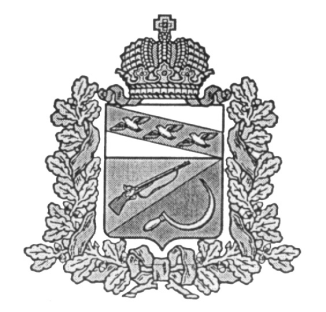 ПРЕДСТАВИТЕЛЬНОЕ СОБРАНИЕ ЩИГРОВСКОГО РАЙОНА КУРСКОЙ ОБЛАСТИ (третьего созыва)Р Е Ш Е Н И Ег. Щигрыот 19 октября 2017г.                                                                                                № 261-3-ПСОб утверждении Местных нормативов градостроительного проектированиямуниципального образования«Вязовский сельсовет»Щигровского района Курской областиРуководствуясь Градостроительным кодексом РФ, федеральным законом от 06.10.2003г. № 131-ФЗ «Об общих принципах организации местного самоуправления в Российской Федерации», Уставом муниципального района «Щигровский район» Курской области Представительное Собрание Щигровского района Курской области решило:1. Утвердить Местные нормативы градостроительного проектирования муниципального образования «Вязовский сельсовет» Щигровского района Курской области.2. Решение вступает в силу со дня его официального опубликования.ПредседательПредставительного Собрания	Ю.М. СтепановГлава Щигровского районаКурской области                                                                                           Ю.И. Астаховг. Щигры19 октября 2017г.№ 261-3-ПСАдминистрация Щигровского района Курской областиМестные нормативы градостроительного проектирования Вязовского сельсовета Щигровского РАЙОНАкурской ОБЛАСТИОсновная часть.Правила и область применения.Ш И Ф Р2017Администрация Щигровского района Курской областиМестные нормативы градостроительного проектирования Вязовского сельсовета Щигровского РАЙОНАкурской ОБЛАСТИОсновная часть.Правила и область применения.Ш И Ф Р2017СодержаниеСостав документации Проект выполнен в соответствии с действующими нормами, правилами и стандартамиГАП                                                                                                                  ___________________Нормативно-правовая базаФедеральные законыГрадостроительный кодекс Российской Федерации от 29 декабря 2004 года № 190-ФЗ;Земельный кодекс Российской Федерации от 25 октября 2001 года № 136-ФЗ;Жилищный кодекс Российской Федерации от 29 декабря 2004 года № 188-ФЗ;Водный кодекс Российской Федерации от 3 июня 2006 года № 74-ФЗ;Лесной кодекс Российской Федерации от 4 декабря 2006 года № 200-ФЗ;Федеральный закон от 14 марта 1995 года № 33-ФЗ «Об особо охраняемых природных территориях»;Федеральный закон от 12 января 1996 года № 8-ФЗ «О погребении и похоронном деле»;Федеральный закон от 24 июня 1998 года № 89-ФЗ «Об отходах производства и потребления»;Федеральный закон от 30 марта 1999 года № 52-Ф3 «О санитарно-эпидемиологическом благополучии населения»;Федеральный закон от 4 мая 1999 года № 96-Ф3 «Об охране атмосферного воздуха»;Федеральный закон от 10 января 2002 года № 7-ФЗ «Об охране окружающей среды»;Федеральный закон от 25 июня 2002 года № 73-ФЗ «Об объектах культурного наследия (памятниках истории и культуры) народов Российской Федерации»;Федеральный закон от 27 декабря 2002 года № 184-ФЗ «О техническом регулировании»;Федеральный закон от 6 октября 2003 года № 131-ФЗ «Об общих принципах организации местного самоуправления в Российской Федерации»;Федеральный закон от 8 ноября 2007 года № 257-ФЗ «Об автомобильных дорогах и о дорожной деятельности в Российской Федерации и о внесении изменений в отдельные законодательные акты Российской Федерации»;Федеральный закон от 4 декабря 2007 № 329 «О физической культуре и спорте»;Федеральный закон от 27 июля 2010 года № 190-ФЗ «О теплоснабжении»;Федеральный закон от 7 декабря 2011 года № 416-ФЗ «О водоснабжении и водоотведении». Иные нормативные акты Российской ФедерацииПостановление Правительства Российской Федерации от 20 июня 2006 года № 384 «Об утверждении Правил определения границ зон охраняемых объектов и согласования градостроительных регламентов для таких зон»;Постановление Правительства Российской Федерации от 26 апреля 2008 года № 315 «Об утверждении Положения о зонах охраны объектов культурного наследия (памятников истории и культуры) народов Российской Федерации»;Постановление Правительства Российской Федерации от 14 декабря 2009 года № 1007 (ред. от 01.11.2012) «Об утверждении Положения об определении функциональных зон в лесопарковых зонах, площади и границ лесопарковых зон, зеленых зон»;Распоряжение Правительства Российской Федерации от 3 июля 1996 года № 1063-р «О социальных нормативах и нормах»;Распоряжение Правительства Российской Федерации от 19 октября 1999 года №1683-р «О методике определения нормативной потребности субъектов Российской Федерации в объектах социальной инфраструктуры»;Распоряжение Правительства Российской Федерации от 21 июня 2010 года № 1047-р «О перечне национальных стандартов и сводов правил (частей таких стандартов и сводов правил), в результате применения которых на обязательной основе обеспечивается соблюдение требований Федерального закона «Технический регламент о безопасности зданий и сооружений»;Приказ Федерального агентства по техническому регулированию и метрологии от 1 июня 2010 года № 2079 «Об утверждении Перечня документов в области стандартизации, в результате применения которых на добровольной основе обеспечивается соблюдение требований Федерального закона от 30 декабря 2009 года № 384-ФЗ «Технический регламент о безопасности зданий и сооружений».Законодательные и нормативные акты Курской области  Закон Курской области от 01.12.2004 №60-ЗКО «О границах муниципальных образований Курской области»Закон Курской области от 31.10.2006 № 76-ЗКО «О градостроительной деятельности в Курской  области»;Закон Курской области от 22 ноября 2007 года № 118-ЗКО «Об особо охраняемых природных территориях Курской области».Строительные нормы и правила (СНиП). Своды правил по проектированию и строительству (СП)Свод правил СП 42.13330.2011 «СНиП 2.07.01-89*. Градостроительство. Планировка и застройка городских и сельских поселений». Актуализированная редакция СНиП 2.07.01-89*», утвержденный приказом Министерства регионального развития Российской Федерации от 28 декабря . №820;Методические рекомендации по развитию сети образовательных организаций и обеспеченности населения услугами таких организаций, включающие требования по размещению организаций сферы образования, в том числе в сельской местности, исходя из норм действующего законодательства Российской Федерации, с учетом возрастного состава и плотности населения, транспортной инфраструктуры и других факторов, влияющих на доступность и обеспеченность населения услугами сферы образования, утвержденными заместителем Министра образования и науки Российской Федерации А.А.Климивым 4 мая . №АК-15/02вн;Методические рекомендации по развитию сети медицинских организаций государственной системы здравоохранения и муниципальной системы здравоохранения, утвержденные приказом Министерства здравоохранения Российской Федерации от 8 июня 2016 года № 358;Методические рекомендации по развитию сети организаций сферы физической культуры и спорта и обеспеченности населения услугами таких организаций, утвержденные  Приказом Министерства спорта Российской Федерации от 25 мая . №586.Правила создания, охраны и содержания зеленых насаждений в городах Российской Федерации, утвержденные Приказом Госстроя России от 15.12.1999 N 153. МДС 13-5.2000.СанПиН 42-128-4690-88. Санитарные правила содержания территорий населенных мест.СанПиН 2.1.2882-11. Гигиенические требования к размещению, устройству и содержанию кладбищ, зданий и сооружений похоронного назначения.СП 2.1.7.1038-01. Гигиенические требования к устройству и содержанию полигонов для твердых бытовых отходов.СП 131.13330.2012 Строительная климатология. Актуализированная редакция СНиП 23-01-99*.Цели и задачи Местных нормативов градостроительного проектирования (МНГП)Местные нормативы градостроительного проектирования Вязовского сельсовета Щигровского района Курской  области разрабатываются в целях обеспечения благоприятных условий жизнедеятельности человека, путем установления совокупности расчетных показателей минимально допустимого уровня обеспеченности объектами местного значения, относящимися к областям, предусмотренным частью 4 статьи 29.2. Градостроительного кодекса Российской Федерации №190-ФЗ от 29.12.2014г. и статьей 16  Закона Курской  области от 31.10.2006 № 76-ЗКО «О градостроительной деятельности в Курской области», населения Вязовского сельсовета и расчетные показатели максимально допустимого уровня территориальной доступности таких объектов для населения Вязовского сельсовета Согласно части 4 статьи 29 Градостроительного Кодекса РФ, нормативы градостроительного проектирования поселения, городского округа устанавливают совокупность расчетных показателей минимально допустимого уровня обеспеченности объектами местного значения поселения, городского округа, относящимися к областям, указанным в пункте 1 части 5 статьи 23 Градостроительного Кодекса РФ, объектами благоустройства территории, иными объектами местного значения поселения, городского округа и расчетных показателей максимально допустимого уровня территориальной доступности таких объектов для населения поселения, городского округа.Нормируемыми объектами местного значения являются объекты местного значения поселения, городского округа, относящиеся к следующим областям:а) электро-, тепло-, газо- и водоснабжение населения, водоотведение;б) автомобильные дороги местного значения;в) физическая культура и массовый спорт, образование, здравоохранение, утилизация и переработка бытовых и промышленных отходов (с 01.01.2016 – обработка, утилизация, обезвреживание, размещение твердых коммунальных отходов) в случае подготовки генерального плана городского округа;г) иные области в связи с решением вопросов местного значения поселения, городского округа.Законом Курской области от 31.10.2006 №76-ЗКО «О градостроительной деятельности в Курской  области» статья 16  установлены объекты местного значения для поселения.К объектам местного значения, подлежащим отображению на схеме территориального планирования муниципального района, генеральном плане поселения, генеральном плане городского округа, относятся:1) объекты, находящиеся в собственности муниципального образования;2) объекты водоотведения, электро-, тепло-, газо-, водоснабжения населения муниципального образования;3) автомобильные дороги и сооружения на них в границах муниципального образования;4) объекты капитального строительства, реконструкция, капитальный ремонт которых будет предусмотрен за счет или с участием средств местного бюджета или строительство которых необходимо для осуществления полномочий по вопросам местного значения, определенных федеральным законодательством.Федеральным законом "Об общих принципах организации местного самоуправления в Российской Федерации" от 06.10.2003г. №131-ФЗ установлены вопросы местного значения городского, сельского поселения.В данном проекте Местных нормативов градостроительного проектирования Вязовского сельсовета определены расчетные показатели минимально допустимого уровня обеспеченности и максимально допустимого уровня территориальной доступности объектов местного значения, соответствующих законодательству и  требованиям технических регламентов.  Основными задачами проекта МНГП являются:1) проведение комплексного анализа территории муниципального образования;2) расчет с учетом проведенного анализа:- показателей минимально допустимого уровня обеспеченности населения муниципального образования объектами местного значения,- показателей территориальной доступности таких объектов для населения муниципального образования;3) установление правил и области применения расчетных показателей, содержащихся в основной части местных нормативов градостроительного проектирования, в целях создания нормативных показателей градостроительного проектирования для подготовки документов территориального планирования, градостроительного зонирования и документации по планировке территорий.Расположение и природно-климатические условия Вязовского сельсовета Щигровского района Курской областиРасположение в системе расселения и административно-территориальное устройствоТаблица 1 – Сведения о населенных пунктах  Вязовского сельсовета Щигровского района Курской областиПриродно-климатические условияТерритория  сельсовета  относится  к  южному  агроклиматическому  району  Курской  области  с  умеренно - континентальным  климатом.  Среднемесячная  температура  самого  теплого  месяца ( июль ) + 19,5°С  , среднемесячная  температура  самого  холодного месяца ( январь ) - 8,5 °С . Абсолютный  максимум  температуры  + 37 °С , абсолют ный  минимум  - 38 °С .       Среднегодовое количество осадков  650  миллиметров , две  трети  годового  объема  осадков  выпадает  в  виде  дождя , остальное -  в  виде  снега .          Теплый период длится 220-235 дней. Продолжительность солнечного сияния за год 1775 часов, что составляет 44% от возможной.   Зимой снеговой покров составляет 15-, грунт промерзает до . Ледостав – ноябрь-декабрь, вскрытие рек происходит во второй половине марта – первой половине апреля. Ветровой режим меняется мало. В теплый период (апрель-сентябрь) преобладают западные, северо-западные и северо-восточные ветры. В холодный период (октябрь-март) – юго-западные ,  восточные  и  юго-восточные . Среднемесячная  скорость   ветра  от  2,7  до 6,3 м/с.Социально-демографический состав и плотность населения на территории Вязовского сельсовета Щигровского района  Курской  областиТаблица 2 – Численность населения в границах Вязовского сельсовета по данным переписи населения в 2010 году.Таблица 3 – Динамика численности населения  Вязовского сельсовета (на начало года)Плотность населения на 01.01.2017 год рассчитывается по данным госстатистики о численности населения и данным о площади населенных пунктов в границах кадастровых кварталов.Таблица 4 – Плотность населения в границах населенных пунктовСистема учреждений обслуживанияКак правило, социально-культурные объекты размещают по принципу ступенчатости. Ступени определяются частотой пользования населением различными видами услуг или частотой спроса. Различают учреждения повседневного пользования (иногда в их составе особо выделяют учреждения первичного обслуживания), периодического (два-три раза в неделю) и эпизодического (два-три раза в месяц) пользования.Учреждения повседневного пользования размещают в микрорайонах из расчета 5-7 минут ходьбы от наиболее удаленных жилых домов, что соответствует радиусу доступности порядка . В условиях низкой плотности населения данный радиус может быть увеличен до 1000 - . Определенные объекты могут находиться в пределах транспортной доступности.Учреждения периодического пользования располагают на обособленных участках жилых районов из расчета пешеходной доступности или затрат времени на проезд в общественном транспорте (включая подход к остановке) не более 15 мин, что отвечает радиусу доступности примерно . В условиях низкой плотности населения данный радиус может быть увеличен до 60-минутной транспортной доступности.Учреждения эпизодического пользования размещают на обособленных участках планировочных районов и в районном центре. Население пользуется этими учреждениями, приезжая в них на личном или общественном транспорте. Время, затрачиваемое на поездки, обычно строго не лимитируется, однако при их размещении стремятся исходить из 60-минутной доступности.Учреждения повседневного пользования (детские сады, общеобразовательные школы, аптеки, фельдшерско-акушерские пункты, магазины, предприятия бытового обслуживания) размещаются в каждом населенном пункте, при очень низкой плотности населения – в соседнем населенном пункте, или административном центре поселения. Учреждения периодического пользования (больничные учреждения, учреждения культуры и искусства) размещаются как в населенных пунктах, так и в административном центре Вязовского сельсовета. Учреждения эпизодического пользования преимущественно размещаются в районном центре обслуживания Щигровского района.Расчетные показатели, содержащиеся в основной части Местных нормативов градостроительного проектированияРаздел I. Объекты муниципального жилищного фонда Вязовского сельсовета Щигровского района Курской  областиГлава 1. Расчетный показатель минимально допустимого уровня обеспеченности жилыми помещениями муниципального жилищного фонда Вязовского сельсовета, предоставляемыми по договорам социального наймаВ соответствии с ч. 1 ст. 50 Жилищного кодекса Российской Федерации нормой предоставления площади жилого помещения по договору социального найма (далее по тексту настоящей главы - норма предоставления) является минимальный размер площади жилого помещения, исходя из которого, определяется размер общей площади жилого помещения, предоставляемого по договору социального найма.Согласно ч. 2 ст. 50 Жилищного кодекса Российской Федерации, норма предоставления устанавливается органом местного самоуправления в зависимости от достигнутого в соответствующем муниципальном образовании уровня обеспеченности жилыми помещениями, предоставляемыми по договорам социального найма, и других факторов.Учетной нормой площади жилого помещения (далее по тексту настоящей главы – учетная норма) является минимальный размер площади жилого помещения, исходя из которого, определяется уровень обеспеченности граждан общей площадью жилого помещения в целях их принятия на учет в качестве нуждающихся в жилых помещениях.В соответствии с ч. 5 ст. 50 Жилищного кодекса Российской Федерации учетная норма устанавливается органом местного самоуправления. Размер такой нормы не может превышать размер нормы предоставления, установленной данным органом.Глава 2. Расчетный показатель минимально допустимого уровня обеспеченности служебными жилыми помещениями специализированного муниципального жилищного фонда Вязовского сельсовета.Минимальная общая площадь служебного жилого помещения специализированного жилищного фонда не должна быть меньше минимальной общей площади жилого помещения, предоставляемого по договору социального найма.Глава 3. Расчетный показатель минимально допустимого уровня обеспеченности жилыми помещениями в общежитиях, относящихся к специализированному муниципальному жилищному фонду Вязовского сельсовета. Согласно ч.1 ст. 105 Жилищного кодекса Российской Федерации, жилые помещения в общежитиях предоставляются из расчета не менее шести квадратных метров жилой площади на одного человека.Глава 4. Расчетный показатель минимально допустимого уровня обеспеченности жилыми помещениями маневренного фонда специализированного муниципального жилищного фонда Вязовского сельсовета Минимальная площадь жилого помещения в маневренном фонде установлена в соответствии с ч. 1 ст. 106 Жилищного кодекса Российской Федерации.В соответствии со ст. 95 Жилищного кодекса Российской Федерации жилые помещения маневренного фонда предназначены для временного проживания:1) граждан в связи с капитальным ремонтом или реконструкцией дома, в котором находятся жилые помещения, занимаемые ими по договорам социального найма;2) граждан, утративших жилые помещения в результате обращения взыскания на эти жилые помещения, которые были приобретены за счет кредита банка или иной кредитной организации либо средств целевого займа, предоставленного юридическим лицом на приобретение жилого помещения, и заложены в обеспечение возврата кредита или целевого займа, если на момент обращения взыскания такие жилые помещения являются для них единственными;3) граждан, у которых единственные жилые помещения стали непригодными для проживания в результате чрезвычайных обстоятельств;4) иных граждан в случаях, предусмотренных законодательством.Расчетные показатели максимально допустимого уровня территориальной доступности объектов муниципального жилищного фонда Вязовского сельсовета Максимально допустимый уровень территориальной доступности муниципального жилищного фонда не нормируется.УЧРЕЖДЕНИЯ И ПРЕДПРИЯТИЯ ОБСЛУЖИВАНИЯРазмещение учреждений и предприятий по обслуживанию следует предусматривать в общественных центрах в увязке с сетью общественного пассажирского транспорта.Раздел II. Объекты здравоохраненияГлава 5. Расчетные показатели минимально допустимого уровня обеспеченности и максимально допустимого уровня территориальной доступности объектов здравоохранения местного значения для населения Вязовского сельсовета Таблица 5 – Расчетные показатели минимально допустимого уровня обеспеченности объектами здравоохраненияРасчет вместимости данных учреждений производится по заданию на проектирование, определяемому органами здравоохранения. Амбулаторно-поликлинические и больничные учреждения целесообразно размещать на группу населенных пунктов в поселениях с малочисленными населенными пунктами. Участковая больница, расположенная в городском или сельском поселении, обслуживает комплекс сельских поселений. С учетом численности населения возможна участковая больница. Таблица 6 – Расчетные показатели максимально допустимого уровня территориальной доступности объектов здравоохраненияДоступность амбулаторно-поликлинических и больничных учреждений – пешеходно-транспортная, доступность станций скорой медицинской помощи – транспортная на спецавтомобиле, доступность аптек и фельдшерско-акушерских пунктов – пешеходная.фельдшерско-акушерские пункты и аптеки (аптечные пункты) амбулаторно-поликлинические учреждения необходимо располагать– в пределах 30-минутной пешеходно-транспортной доступности.Место расположения и территория обслуживания станции скорой медицинской помощи, отделения скорой медицинской помощи поликлиники (больницы, больницы скорой медицинской помощи) устанавливаются с учетом численности и плотности населения, особенностей застройки, состояния транспортных магистралей, интенсивности автотранспортного движения, протяженности населенного пункта, с учетом 20-минутной транспортной доступности (Приказ Министерства здравоохранения РФ от 20 июня . № 388н «Об утверждении Порядка оказания скорой, в том числе скорой специализированной, медицинской помощи»).Раздел III. Объекты физической культуры и спортаГлава 6. Расчетные показатели минимально допустимого уровня обеспеченности и максимально допустимого уровня территориальной доступности объектов физической культуры и массового спорта местного значения для населения Вязовского сельсоветаТаблица 7 – Расчетные показатели минимально допустимого уровня обеспеченности объектами физической культуры и массового спортаСогласно СП 42.13330.2011, для малых поселений нормы расчета залов и бассейнов необходимо принимать с учетом минимальной вместимости объектов по технологическим требованиям. Комплексы физкультурно-оздоровительных площадок предусматриваются в каждом поселении. В сельских населенных пунктах экономически целесообразно размещение открытых спортивных площадок, спортивных залов в зданиях общеобразовательных школ. Стадионы, спортзалы, бассейны являются объектами периодического пользования. Согласно СП 42.13330.2011, радиус обслуживания физкультурно-спортивных центров жилых районов составляет . Учитывая низкую плотность населенных пунктов муниципального образования, целесообразно размещение спортивных объектов в радиусе 30-минутной пешеходно-транспортной доступности.Раздел IV. Объекты культуры и искусстваГлава 7. Расчетные показатели минимально допустимого уровня обеспеченности объектами культуры и искусства местного значения для населения Вязовского сельсовета Таблица 11 – Расчетные показатели минимально допустимого уровня обеспеченности объектами культуры и искусстваМуниципальный музей может быть образован при наличии соответствующих фондов. Муниципальный архив может быть объектом муниципального района.Муниципальные библиотеки, музеи, архивы являются объектами преимущественно периодического и эпизодического пользования. Учреждения культурно-досугового типа - постоянного и периодического пользования. Положение объектов на определенной ступени системы обслуживания определяет территориальную доступность объектов: для библиотек и учреждений культурно-досугового типа она составляет 30-минутную пешеходно-транспортную доступность, для архива и музеев - 60-минутную транспортную доступность.Согласно СП 42.13330.2011, рекомендуется формировать единые комплексы для культурного и физкультурно-оздоровительного обслуживания для использования учащимися и населением с соответствующим суммированием нормативов. Вместимость музеев и архивов определяются заданием на проектирование.Раздел V. Объекты образованияГлава 8. Расчетные показатели минимально допустимого уровня обеспеченности и максимально допустимого уровня территориальной доступности объектов образования для населения Вязовского сельсовета Таблица 12 Расчет показателя минимально допустимого уровня обеспеченности детскими дошкольными организациями Таблица 13 Расчет показателя минимально допустимого уровня обеспеченности общеобразовательными  организациями Таблица 14 Расчет показателя минимально допустимого уровня обеспеченности дополнительного образования Таблица 15 Максимально допустимый уровень пешеходной доступности объектов образования*I ступень (начальное общее образование) — 4 года;II ступень (основное общее образование) — 5 лет;III ступень (среднее (полное) общее образование) — 2 года.** - размещение общеобразовательных организаций допускается на расстоянии транспортной доступности: для учащихся I ступени обучения - 15 мин (в одну сторону), для учащихся II-III ступеней - не более 50 мин (в одну сторону).Учащиеся сельских общеобразовательных организаций, проживающие на расстоянии свыше 1км от организации, подлежат транспортному обслуживанию. Подвоз учащихся осуществляется на транспорте, предназначенном для перевозки детей. Предельный пешеходный подход учащихся к месту сбора на остановке должен быть не более 500м.Раздел VI. Объекты услуг общественного питания, торговли, бытового обслуживания и иных услуг для населенияГлава 9. Расчетные показатели минимально допустимого уровня обеспеченности и максимально допустимого уровня территориальной доступности объектов общественного питания, торговли, бытового обслуживания населения Вязовского сельсовета Таблица 16 – Расчетные показатели минимально допустимого уровня обеспеченности объектами общественного питания, торговли, бытового обслуживанияТаблица 17 – Расчетные показатели максимально допустимого уровня территориальной доступности объектов общественного питания, торговли, бытового обслуживанияРаздел VII. Объекты автомобильного транспортаГлава 10. Расчетные показатели минимально допустимого уровня обеспеченности и максимально допустимого уровня территориальной доступности автомобильных дорог местного значения для населения Вязовского сельсовета Расчетные показатели плотности автомобильных дорог общего пользования определяют минимально допустимый уровень обеспеченности автомобильными дорогами общего пользования местного значения.Протяженность сети автомобильных дорог общего пользования – суммарная протяженность участков автомобильных дорог, образующих сеть автомобильных дорог общего пользования. Плотность сети автомобильных дорог – это отношение протяженности сети автомобильных дорог общего пользования, проходящих по территории, к площади территории.Улично-дорожная сеть – объект транспортной инфраструктуры, являющийся частью территории поселений, ограниченной красными линиями и предназначенной для движения транспортных средств и пешеходов, упорядочения застройки и прокладки инженерных коммуникаций (при соответствующем технико-экономическом обосновании), а также обеспечения транспортных и пешеходных связей территорий поселений как составной части их путей сообщения. Основными элементами улично-дорожной сети являются улицы, проспекты, переулки, проезды, набережные, площади, тротуары, пешеходные и велосипедные дорожки, а также искусственные и защитные дорожные сооружения, элементы обустройства. По своему функциональному назначению улично-дорожная сеть относится к автомобильным дорогам общего пользования местного значения в границах населенных пунктов.Общая протяженность транспортной и улично-дорожной сети поселения составляет , включая улично-дорожную сеть и магистральные дороги. Улично-дорожная сеть составляет . Общая площадь территории поселения – 55,41 кв. км. Существующая площадь населенных пунктов составляет 3,97 кв.км. Таким образом, плотность сети автомобильных дорог как отношение существующей протяженности улично-дорожной сети к общей площади населенных пунктов составляет: 0,006 км/км2. При подготовке проекта генерального плана следует предусматривать единую систему транспорта и улично-дорожной сети в увязке с планировочной структурой поселения и прилегающей к нему территории, обеспечивающую удобные, быстрые и безопасные транспортные связи со всеми функциональными зонами, с другими поселениями системы расселения, объектами, расположенными вне границ населенных пунктов, объектами внешнего транспорта и автомобильными дорогами общей сети.Затраты времени на передвижение от мест проживания до мест работы для 90% трудящихся (в один конец) не должны превышать30мин.  Пропускную способность сети улиц, дорог и транспортных пересечений, число мест хранения автомобилей следует определять исходя из уровня автомобилизации на расчетный срок, автомобилей на 1000 чел.: 350 легковых автомобилей, включая 3-4 такси и 2-3 ведомственных автомобиля, 25-40 грузовых автомобилей в зависимости от состава парка. Число мотоциклов и мопедов на 1000 чел. следует принимать 100-150 единиц. Число автомобилей, прибывающих в город-центр (районный центр) из других населенных пунктов  системы расселения, и транзитных определяется специальным расчетом.Сеть улиц и дорогУлично-дорожную сеть населенных пунктов следует проектировать в виде непрерывной системы с учетом функционального назначения улиц и дорог, интенсивности транспортного, велосипедного и пешеходного движения, архитектурно-планировочной организации территории и характера застройки. В составе улично-дорожной сети следует выделять улицы и дороги магистрального и местного значения, а также главные улицы. Категории улиц и дорог городов следует назначать в соответствии с классификацией, приведенной в таблице 7 СП 42.13330.2011 Градостроительство. Планировка и застройка городских и сельских населенных пунктов.Глава 11. Расчетные показатели минимально допустимого уровня обеспеченности и максимально допустимого уровня территориальной доступности парковками (парковочными местами) для населения Вязовского сельсовета.Согласно СП 42.13330.2011 Градостроительство. Планировка и застройка городских и сельских населенных пунктов, число мест хранения автомобилей следует определять исходя из уровня автомобилизации на расчетный срок: 350 легковых автомобилей на 1000 чел.Открытые стоянки для временного хранения легковых автомобилей следует предусматривать из расчета не менее чем для 70% расчетного парка индивидуальных легковых автомобилей.На селитебных территориях и на прилегающих к ним производственных территориях следует предусматривать гаражи и открытые стоянки для постоянного хранения не менее 90% расчетного числа индивидуальных легковых автомобилей при пешеходной доступности не более .Таким образом, минимально допустимый уровень обеспеченности парковочными местами составит 245 мест на 1 тыс.чел. Данный норматив не распространяется на кварталы индивидуальной жилой застройки с приусадебными участками, так как на них размещаются индивидуальные гаражи и места постоянного хранения личного автотранспорта.Раздел VIII. Объекты электроснабженияГлава 12. Расчетные показатели минимально допустимого уровня территориальной обеспеченности и максимально допустимого уровня территориальной доступности объектов электроснабжения для населения Вязовского сельсоветаОпределение электрической нагрузки на электроисточники следует производить с учетом использования энергосберегающих технологий и экономных бытовых электроприемников:- для промышленных предприятий - по опросным листам действующих предприятий, проектам новых, реконструируемых или аналогичных предприятий, а также по укрупненным показателям;- для жилищно-коммунального сектора - в соответствии с РД 34.20.185-94 "Инструкция по проектированию городских электрических сетей" и СП 31-110-.Таблица 18 - Укрупненные показатели электропотребленияДля определения в целях градостроительного проектирования минимально допустимого уровня обеспеченности объектами, следует использовать норму минимальной обеспеченности населения (территории) соответствующим ресурсом и характеристики планируемых к размещению объектов.Нормы электропотребления и использования максимума электрической нагрузки следует использовать в целях градостроительного проектирования в качестве укрупнённых показателей электропотребления.Максимально допустимый уровень территориальной доступности объектов электроснабжения не нормируется.Раздел IX. Объекты теплоснабженияГлава 13. Расчетные показатели минимально допустимого уровня территориальной обеспеченности и максимально допустимого уровня территориальной доступности объектов теплоснабжения для населения Вязовского сельсовета.Решения по проектированию и перспективному развитию сетей теплоснабжения следует осуществлять на основании следующих документов:- СП 42.13330.2011 "Градостроительство. Планировка и застройка городских и сельских поселений. Актуализированная редакция СНиП 2.07.01-89*";- СНиП 11-04-2003 "Инструкция о порядке разработки, согласования, экспертизы и утверждения градостроительной документации";- СП 131.13330.2012 «Строительная климатология» (актуализированная версия) ;- СанПиН 2.2.1/2.1.1.1200-03 "Санитарно-защитные зоны и санитарная классификация предприятий, сооружений и иных объектов" (новая редакция);- СП 36.13330.2012 "Магистральные трубопроводы";- СН 452-73 "Нормы отвода земель для магистральных трубопроводов";- СП 60.13330.2012 "Отопление, вентиляция и кондиционирование";- СП 124.13330.2012 "Тепловые сети";- СП 89.13330.2012 "Котельные установки";- СП 41-101-95 "Проектирование тепловых пунктов";- МДК 4-05.2004 " Методика определения потребности в топливе, электроэнергии и воде при производстве и передаче тепловой энергии и теплоносителей в системе коммунального теплоснабжения".Удельные показатели максимальной тепловой нагрузки на отопление и вентиляцию жилых домов, Вт/м2(Для зданий строительства после .) - СП 124.13330.2012.        Расчетные тепловые нагрузки определяются:- для существующей застройки населенных пунктов и действующих промышленных предприятий – по проектам с уточнением по фактическим тепловым нагрузкам;- для намечаемых к строительству промышленных предприятий – по укрупненным нормам развития основного (профильного) производства или проектам аналогичных производств;- для намечаемых к застройке жилых районов – по укрупненным показателям в соответствии с СП 124.13330.2012, для зданий общественно-бытового и социального назначения в соответствии с МДК 4-05-2004   либо по проектам-аналогам.Проектируемые отдельно стоящие котельные, в том числе с установками комбинированной выработки тепла и электроэнергии, следует размещать преимущественно в промышленных и коммунально-складских зонах в центре тепловых нагрузок.Размеры земельных участков для отдельно стоящих котельных, размещаемых в районах жилой застройки, следует принимать по таблице 40 Региональных нормативов градостроительного проектирования Курской области, утвержденных постановлением Администрации Курской области от 15.11.2011 №577-па .Максимально допустимый уровень территориальной доступности объектов теплоснабжения не нормируется.Раздел X. Объекты газоснабженияГлава 14. Расчетные показатели минимально допустимого уровня территориальной обеспеченности и максимально допустимого уровня территориальной доступности объектов газоснабжения для населения Вязовского сельсовета.Таблица 19 – Расчетные показатели минимально допустимого уровня обеспеченности объектами газоснабженияГодовые расходы газа на нужды предприятий торговли, бытового обслуживания непроизводственного характера и т. п. допускается принимать в размере до 5 % суммарного расхода теплоты на жилые дома.Годовые расходы газа на нужды промышленных и сельскохозяйственных предприятий следует определять по объектам аналогам или на основе технологических норм расхода топлива (теплоты).Годовые и расчетные часовые расходы теплоты на нужды отопления, вентиляции и горячего водоснабжения определяют в соответствии с указаниями СП 30.13330.2012, СП 60.13330.2012 и СП 124.13330.2012.Максимально допустимый уровень территориальной доступности объектов газоснабжения не нормируется.Раздел XI. Объекты водоснабженияГлава 15. Расчетные показатели минимально допустимого уровня территориальной обеспеченности и максимально допустимого уровня территориальной доступности объектов водоснабжения для населения Вязовского сельсоветаРасчетное среднесуточное водопотребление населенных пунктов определяется как сумма расходов воды на хозяйственно-бытовые и питьевые нужды, нужды промышленных и сельскохозяйственных предприятий с учетом расходов воды на поливку.Удельное хозяйственно-питьевое водопотребление в населенных пунктах определяется в соответствии с СП 30.13330.2010* "СНиП 2.04.01-85* Внутренний водопровод и канализация зданий", СП 42.13330.2011 Градостроительство. Планировка и застройка городских и сельских поселений.Для районов застройки зданиями с водопользованием из водоразборных колонок удельное среднесуточное (за год) водопотребление на одного жителя следует принимать 30—50 л/сут.Удельное водопотребление включает расходы воды на хозяйственно-питьевые и бытовые нужды в общественных зданиях (по классификации, принятой в СП 44.13330), за исключением расходов воды для домов отдыха, санаторно-туристских комплексов и пионерских лагерей, которые должны приниматься согласно СП 30.13330 и технологическим данным.Количество воды на нужды промышленности, обеспечивающей население продуктами, и неучтенные расходы при соответствующем обосновании допускается принимать дополнительно в размере 10-20% суммарного расхода на хозяйственно-питьевые нужды населенного пункта.Для районов (микрорайонов), застроенных зданиями с централизованным горячим водоснабжением, следует принимать непосредственный отбор горячей воды из тепловой сети в среднем за сутки 40% общего расхода воды на хозяйственно-питьевые нужды и в час максимального водозабора - 55% этого расхода. При смешанной застройке следует исходить из численности населения, проживающего в указанных зданиях.Максимально допустимый уровень территориальной доступности объектов водоснабжения не нормируется.Раздел XII. Объекты водоотведенияГлава 16. Расчетные показатели минимально допустимого уровня территориальной обеспеченности и максимально допустимого уровня территориальной доступности объектов водоотведения для населения Вязовского сельсовета.Проектирование систем канализации населенных пунктов следует производить в соответствии с требованиями Водного кодекса Российской Федерации, СП 30.13330.2012, СП 32.13330.2012, СП 42.13330.2011, СанПиН 2.1.5.980-00.СП 30.13330.2010* "СНиП 2.04.01-85* Внутренний водопровод и канализация зданий"СП 32.13330.2012 Канализация. Наружные сети и сооружения. СП 42.13330.2011 Градостроительство. Планировка и застройка городских и сельских поселений.СанПиН 2.1.5.980-00 Гигиенические требования к охране поверхностных водСанПиН 2.2.1/2.1.1.1200-03 "Санитарно-защитные зоны и санитарная классификация предприятий, сооружений и иных объектов" При проектировании стока поверхностных вод следует руководствоваться требованиями СП 32.13330.2012, СП 42.13330.2011, СанПиН 2.1.5.980-00.Мощность объектов водоотведения определяется расчетным водопотреблением участков застройки с учетом особенностей рельефа. При наличии канализационных стоков должны быть предусмотрены очистные сооружения.Проекты канализации объектов разрабатываются одновременно с проектами водоснабжения с обязательным анализом баланса водопотребления и отведения сточных вод. При этом необходимо рассматривать возможность использования очищенных сточных и дождевых вод для производственного водоснабжения и орошения.Максимально допустимый уровень территориальной доступности объектов водоотведения не нормируется.Раздел XIII. Объекты, предназначенные для утилизации и переработки бытовых и промышленных отходовГлава 17. Расчетные показатели минимально допустимого уровня обеспеченности и максимально допустимого уровня территориальной доступности объектов, предназначенных для утилизации и переработки бытовых и промышленных отходовНормативные требования к размещению полигонов твердых бытовых отходов (ТБО) установлены в соответствии с требованиями Федерального закона от 24.06.1998 № 89-ФЗ «Об отходах производства и потребления», СанПиН 2.1.7.1322-03 «Почва. Очистка населенных мест, отходы производства и потребления, санитарная охрана почвы. Гигиенические требования к размещению и обезвреживанию отходов производства и потребления», СП 2.1.7.1038-01 «Гигиенические требования к устройству и содержанию полигонов для твердых бытовых отходов», «Инструкции по проектированию, эксплуатации и рекультивации полигонов для твердых бытовых отходов», утвержденной Минстроем России от 02.11.1996.Нормы накопления твердых бытовых отходов приведены в соответствии с СП 14.13330.2011 Градостроительство. Планировка и застройка городских и сельских населенных пунктов.Конкретные нормы накопления твердых бытовых отходов по жилищному фонду, объектам социальной и производственной деятельности необходимо применять в соответствии с Региональными нормативами градостроительного проектирования, утвержденными Постановлением Администрации Курской области от 15.11.2011 № 577-па.Таблица 21. - Размеры земельных участков предприятий и сооружений по обезвреживанию, транспортировке и переработке бытовых отходов* - наименьшие размеры площадей полигонов относятся к сооружениям, размещаемым на песчаных грунтах.Услуги по вывозу твердых и жидких бытовых отходов должны оказываться в следующие сроки:- не реже одного раза в три дня - при температуре воздуха до 14 °С;- ежедневно - при температуре воздуха выше 14 °С;- по мере накопления - нечистоты и помои неканализированных домовладений, крупногабаритные бытовые отходы.Максимально допустимый уровень территориальной доступности объектов, предназначенных для утилизации и переработки бытовых и промышленных отходов, не нормируется.Раздел XIV. Объекты, включая земельные участки, предназначенные для организации ритуальных услуг и содержания мест захороненияГлава 18. Расчетные показатели минимально допустимого уровня обеспеченности  и максимально допустимого уровня территориальной доступности объектов, предназначенных для организации ритуальных услуг и мест захороненияНормативные требования к размещению кладбищ и показатели минимально допустимого уровня обеспеченности земельными участками, предназначенными для организации ритуальных услуг и содержания мест захоронения, устанавливаются в соответствии с СанПиН 2.1.2882-11 «Гигиенические требования к размещению, устройству и содержанию кладбищ, зданий и сооружений похоронного назначения», СП 42.13330.2011 "Градостроительство. Планировка и застройка городских и сельских поселений. Актуализированная редакция СНиП 2.07.01-89*".Таблица 22. – Обеспеченность объектами, включая земельные участки, предназначенными для организации ритуальных услуг и содержания мест захоронения*- также учитывается перспективный рост численности населения, коэффициент смертности, наличие действующих объектов похоронного обслуживания, норма земельного участка на одно захоронение.Места захоронения эпизодически посещаются населением в целях почтения памяти, благоустройства участков и т.д., таким образом, их территориальная доступность не должна превышать 2 часа с использованием транспорта.Раздел XV. Зоны рекреационного назначенияВ состав зон рекреационного назначения могут включаться зоны в границах территорий,  занятых городскими лесами, скверами, парками, садами, прудами, озерами, водохранилищами, пляжами,  а также в границах иных территорий, используемых и предназначенных для отдыха, туризма, занятий физической культурой и спортом.Глава 19. Расчетные показатели минимально допустимого уровня обеспеченности и максимально допустимый уровень территориальной доступности мест массового отдыха населенияНормативные требования к размещению и параметрам зонам размещения мест массового отдыха населения приведены в соответствии с СП 42.13330.2011 (Актуализированная редакция СНиП 2.07.01-89* «Градостроительство. Планировка и застройка городских и сельских поселений», пп. 9.6, 9.25).Таблица 23. - Обеспеченность и территориальная доступность мест массового отдыха населенияГлава 20. Расчетные показатели минимально допустимого уровня обеспеченности и максимально допустимый уровень территориальной доступности озелененными территориями общего пользованияНормативные требования к размещению и параметрам озелененных территорий общего пользования приведены в соответствии с СП 42.13330.2011 (Актуализированная редакция СНиП 2.07.01-89* «Градостроительство. Планировка и застройка городских и сельских поселений», пп. 9.13 – 9.15, 9.19), Правилами содержания и благоустройства территории муниципального образования «Вязовский сельсовет»  утвержденными решением _________________________ муниципального образования от ______________________.Таблица 24. - Расчетные показатели обеспеченности и территориальной доступности озелененных территорий общего пользованияГлава 21. Расчетные показатели минимально допустимого уровня обеспеченности и максимально допустимого уровня территориальной доступности городских лесовРежим использования городских лесов, лесопарков и зеленых зон установлен в соответствии с требованиями Лесного Кодекса РФ.Нормативные требования к размещению и площади городских лесов, лесопарков и зеленых зон установлены в соответствии с СП 42.13330.2011 (Актуализированная редакция СНиП 2.07.01-89* «Градостроительство. Планировка и застройка городских и сельских поселений»), Постановления Правительства РФ от 14 декабря 2009 года №1007 «Об утверждении Положения об определении функциональных зон в лесопарковых зонах, площади и границ лесопарковых зон, зеленых зон».Городские леса, зеленые зоны (включая лесопарковые зоны) относятся к защитным лесам. В защитных лесах запрещается осуществление деятельности, несовместимой с их целевым назначением и полезными функциями.Изменение границ лесопарковых зон, зеленых зон и городских лесов, которое может привести к уменьшению их площади, не допускается.Минимально допустимый уровень обеспеченности городскими лесами и максимально допустимый уровень их территориальной доступности не нормируется.Администрация Щигровского района Курской областиМестные нормативы градостроительного проектирования Вязовского сельсовета Щигровского РАЙОНАкурской ОБЛАСТИМатериалы по обоснованию расчетных показателей, содержащихся в основной части нормативов градостроительного проектированияШ И Ф Р2017Администрация Щигровского района Курской областиМестные нормативы градостроительного проектирования Вязовского сельсовета Щигровского РАЙОНАкурской ОБЛАСТИМатериалы по обоснованию расчетных показателей, содержащихся в основной части нормативов градостроительного проектированияШ И Ф Р2017СодержаниеСостав документации Проект выполнен в соответствии с действующими нормами, правилами и стандартамиГАП                                                                                           		           _________________Нормативно-правовая базаФедеральные законыГрадостроительный кодекс Российской Федерации от 29 декабря 2004 года № 190-ФЗ;Земельный кодекс Российской Федерации от 25 октября 2001 года № 136-ФЗ;Жилищный кодекс Российской Федерации от 29 декабря 2004 года № 188-ФЗ;Водный кодекс Российской Федерации от 3 июня 2006 года № 74-ФЗ;Лесной кодекс Российской Федерации от 4 декабря 2006 года № 200-ФЗ;Федеральный закон от 14 марта 1995 года № 33-ФЗ «Об особо охраняемых природных территориях»;Федеральный закон от 12 января 1996 года № 8-ФЗ «О погребении и похоронном деле»;Федеральный закон от 24 июня 1998 года № 89-ФЗ «Об отходах производства и потребления»;Федеральный закон от 30 марта 1999 года № 52-Ф3 «О санитарно-эпидемиологическом благополучии населения»;Федеральный закон от 4 мая 1999 года № 96-Ф3 «Об охране атмосферного воздуха»;Федеральный закон от 10 января 2002 года № 7-ФЗ «Об охране окружающей среды»;Федеральный закон от 25 июня 2002 года № 73-ФЗ «Об объектах культурного наследия (памятниках истории и культуры) народов Российской Федерации»;Федеральный закон от 27 декабря 2002 года № 184-ФЗ «О техническом регулировании»;Федеральный закон от 6 октября 2003 года № 131-ФЗ «Об общих принципах организации местного самоуправления в Российской Федерации»;Федеральный закон от 8 ноября 2007 года № 257-ФЗ «Об автомобильных дорогах и о дорожной деятельности в Российской Федерации и о внесении изменений в отдельные законодательные акты Российской Федерации»;Федеральный закон от 4 декабря 2007 № 329 «О физической культуре и спорте»;Федеральный закон от 27 июля 2010 года № 190-ФЗ «О теплоснабжении»;Федеральный закон от 7 декабря 2011 года № 416-ФЗ «О водоснабжении и водоотведении». Иные нормативные акты Российской ФедерацииПостановление Правительства Российской Федерации от 20 июня 2006 года № 384 «Об утверждении Правил определения границ зон охраняемых объектов и согласования градостроительных регламентов для таких зон»;Постановление Правительства Российской Федерации от 26 апреля 2008 года № 315 «Об утверждении Положения о зонах охраны объектов культурного наследия (памятников истории и культуры) народов Российской Федерации»;Постановление Правительства Российской Федерации от 14 декабря 2009 года № 1007 (ред. от 01.11.2012) «Об утверждении Положения об определении функциональных зон в лесопарковых зонах, площади и границ лесопарковых зон, зеленых зон»;Распоряжение Правительства Российской Федерации от 3 июля 1996 года № 1063-р «О социальных нормативах и нормах»;Распоряжение Правительства Российской Федерации от 19 октября 1999 года № 1683-р «О методике определения нормативной потребности субъектов Российской Федерации в объектах социальной инфраструктуры»;Распоряжение Правительства Российской Федерации от 21 июня 2010 года № 1047-р «О перечне национальных стандартов и сводов правил (частей таких стандартов и сводов правил), в результате применения которых на обязательной основе обеспечивается соблюдение требований Федерального закона «Технический регламент о безопасности зданий и сооружений»;Приказ Федерального агентства по техническому регулированию и метрологии от 1 июня 2010 года № 2079 «Об утверждении Перечня документов в области стандартизации, в результате применения которых на добровольной основе обеспечивается соблюдение требований Федерального закона от 30 декабря 2009 года № 384-ФЗ «Технический регламент о безопасности зданий и сооружений».Законодательные и нормативные акты Курской области  Закон Курской области от 01.12.2004 № 60-ЗКО «О границах муниципальных образований Курской области»Закон Курской области от 31.10.2006 № 76-ЗКО «О градостроительной деятельности в Курской  области»;Закон Курской области от 22 ноября 2007 года № 118-ЗКО «Об особо охраняемых природных территориях Курской области».Строительные нормы и правила (СНиП). Своды правил по проектированию и строительству (СП)Свод правил СП 42.13330.2011 «СНиП 2.07.01-89*. Градостроительство. Планировка и застройка городских и сельских поселений». Актуализированная редакция СНиП 2.07.01-89*», утвержденный приказом Министерства регионального развития Российской Федерации от 28 декабря . №820;Методические рекомендации по развитию сети образовательных организаций и обеспеченности населения услугами таких организаций, включающие требования по размещению организаций сферы образования, в том числе в сельской местности, исходя из норм действующего законодательства Российской Федерации, с учетом возрастного состава и плотности населения, транспортной инфраструктуры и других факторов, влияющих на доступность и обеспеченность населения услугами сферы образования, утвержденными заместителем Министра образования и науки Российской Федерации А.А.Климивым 4 мая . №АК-15/02вн;Методические рекомендации по развитию сети медицинских организаций государственной системы здравоохранения и муниципальной системы здравоохранения, утвержденные приказом Министерства здравоохранения Российской Федерации от 8 июня 2016 года № 358;Методические рекомендации по развитию сети организаций сферы физической культуры и спорта и обеспеченности населения услугами таких организаций, утвержденные  Приказом Министерства спорта Российской Федерации от 25 мая . №586. Правила создания, охраны и содержания зеленых насаждений в городах Российской Федерации, утвержденные Приказом Госстроя России от 15.12.1999 N 153. МДС 13-5.2000.СанПиН 42-128-4690-88. Санитарные правила содержания территорий населенных мест.СанПиН 2.1.2882-11. Гигиенические требования к размещению, устройству и содержанию кладбищ, зданий и сооружений похоронного назначения.СП 2.1.7.1038-01. Гигиенические требования к устройству и содержанию полигонов для твердых бытовых отходов.СП 131.13330.2012 Строительная климатология. Актуализированная редакция СНиП 23-01-99*.Цели и задачи Местных нормативов градостроительного проектирования (МНГП)Местные нормативы градостроительного проектирования Вязовского сельсовета Щигровского района Курской  области разрабатываются в целях обеспечения благоприятных условий жизнедеятельности человека, путем установления совокупности расчетных показателей минимально допустимого уровня обеспеченности объектами местного значения, относящимися к областям, предусмотренным частью 4 статьи 29.2. Градостроительного кодекса Российской Федерации №190-ФЗ от 29.12.2014г. и статьей 16  Закона Курской  области от 31.10.2006 № 76-ЗКО «О градостроительной деятельности в Курской области», населения Вязовского сельсовета и расчетные показатели максимально допустимого уровня территориальной доступности таких объектов для населения Вязовского сельсовета.Согласно части 4 статьи 29 Градостроительного Кодекса РФ, нормативы градостроительного проектирования поселения, городского округа устанавливают совокупность расчетных показателей минимально допустимого уровня обеспеченности объектами местного значения поселения, городского округа, относящимися к областям, указанным в пункте 1 части 5 статьи 23 Градостроительного Кодекса РФ, объектами благоустройства территории, иными объектами местного значения поселения, городского округа и расчетных показателей максимально допустимого уровня территориальной доступности таких объектов для населения поселения, городского округа.Нормируемыми объектами местного значения являются объекты местного значения поселения, городского округа, относящиеся к следующим областям:а) электро-, тепло-, газо- и водоснабжение населения, водоотведение;б) автомобильные дороги местного значения;в) физическая культура и массовый спорт, образование, здравоохранение, утилизация и переработка бытовых и промышленных отходов (с 01.01.2016 – обработка, утилизация, обезвреживание, размещение твердых коммунальных отходов) в случае подготовки генерального плана городского округа;г) иные области в связи с решением вопросов местного значения поселения, городского округа.Законом Курской области от 31.10.2006 №76-ЗКО «О градостроительной деятельности в Курской  области» статья 16  установлены объекты местного значения для поселения.К объектам местного значения, подлежащим отображению на схеме территориального планирования муниципального района, генеральном плане поселения, генеральном плане городского округа, относятся:1) объекты, находящиеся в собственности муниципального образования;2) объекты водоотведения, электро-, тепло-, газо-, водоснабжения населения муниципального образования;3) автомобильные дороги и сооружения на них в границах муниципального образования;4) объекты капитального строительства, реконструкция, капитальный ремонт которых будет предусмотрен за счет или с участием средств местного бюджета или строительство которых необходимо для осуществления полномочий по вопросам местного значения, определенных федеральным законодательством.Федеральным законом "Об общих принципах организации местного самоуправления в Российской Федерации" от 06.10.2003 г. №131-ФЗ установлены вопросы местного значения городского, сельского поселения.В данном проекте Местных нормативов градостроительного проектирования Вязовского сельсовета определены расчетные показатели минимально допустимого уровня обеспеченности и максимально допустимого уровня территориальной доступности объектов местного значения, соответствующих законодательству и  требованиям технических регламентов.  Основными задачами проекта МНГП являются:1) проведение комплексного анализа территории муниципального образования;2) расчет с учетом проведенного анализа:- показателей минимально допустимого уровня обеспеченности населения муниципального образования объектами местного значения,- показателей территориальной доступности таких объектов для населения муниципального образования;3) установление правил и области применения расчетных показателей, содержащихся в основной части местных нормативов градостроительного проектирования, в целях создания нормативных показателей градостроительного проектирования для подготовки документов территориального планирования, градостроительного зонирования и документации по планировке территорий.Расположение и природно-климатические условия Вязовского сельсовета Щигровского района Курской областиРасположение в системе расселения и административно-территориальное устройствоТаблица 1 – Сведения о населенных пунктах  Вязовского сельсовета Щигровского района Курской областиПриродно-климатические условияТерритория  сельсовета  относится  к  южному  агроклиматическому  району  Курской  области  с  умеренно - континентальным  климатом.  Среднемесячная  температура  самого  теплого  месяца ( июль ) + 19,5°С  , среднемесячная  температура  самого  холодного месяца ( январь ) - 8,5 °С . Абсолютный  максимум  температуры  + 37 °С , абсолют ный  минимум  - 38 °С .       Среднегодовое количество осадков  650  миллиметров , две  трети  годового  объема  осадков  выпадает  в  виде  дождя , остальное -  в  виде  снега .          Теплый период длится 220-235 дней. Продолжительность солнечного сияния за год 1775 часов, что составляет 44% от возможной.   Зимой снеговой покров составляет 15-, грунт промерзает до . Ледостав – ноябрь-декабрь, вскрытие рек происходит во второй половине марта – первой половине апреля. Ветровой режим меняется мало. В теплый период (апрель-сентябрь) преобладают западные, северо-западные и северо-восточные ветры. В холодный период (октябрь-март) – юго-западные ,  восточные  и  юго-восточные . Среднемесячная  скорость   ветра  от  2,7  до 6,3 м/с.Социально-демографический состав и плотность населения на территории Вязовского сельсовета Щигровского района  Курской  областиТаблица 2 – Численность населения в границах Вязовского сельсовета по данным переписи населения в 2010 году.Таблица 3 – Динамика численности населения  Вязовского сельсовета (на начало года)Плотность населения на 01.01.2017 год рассчитывается по данным госстатистики о численности населения и данным о площади населенных пунктов в границах кадастровых кварталов.Таблица 4 – Плотность населения в границах населенных пунктовОбоснование расчетных показателей, содержащихся в основной части Местных нормативов градостроительного проектированияРаздел I. Объекты муниципального жилищного фонда Вязовского сельсовета Щигровского района Курской областиГлава 1. Расчетный показатель минимально допустимого уровня обеспеченности жилыми помещениями муниципального жилищного фонда Вязовского сельсовета, предоставляемыми по договорам социального наймаВ соответствии с ч. 1 ст. 50 Жилищного кодекса Российской Федерации нормой предоставления площади жилого помещения по договору социального найма (далее по тексту настоящей главы - норма предоставления) является минимальный размер площади жилого помещения, исходя из которого, определяется размер общей площади жилого помещения, предоставляемого по договору социального найма.Согласно ч. 2 ст. 50 Жилищного кодекса Российской Федерации, норма предоставления устанавливается органом местного самоуправления в зависимости от достигнутого в соответствующем муниципальном образовании уровня обеспеченности жилыми помещениями, предоставляемыми по договорам социального найма, и других факторов.Учетной нормой площади жилого помещения (далее по тексту настоящей главы – учетная норма) является минимальный размер площади жилого помещения, исходя из которого, определяется уровень обеспеченности граждан общей площадью жилого помещения в целях их принятия на учет в качестве нуждающихся в жилых помещениях.В соответствии с ч. 5 ст. 50 Жилищного кодекса Российской Федерации учетная норма устанавливается органом местного самоуправления. Размер такой нормы не может превышать размер нормы предоставления, установленной данным органом.Глава 2. Расчетный показатель минимально допустимого уровня обеспеченности служебными жилыми помещениями специализированного муниципального жилищного фонда Вязовского сельсоветаМинимальная общая площадь служебного жилого помещения специализированного жилищного фонда не должна быть меньше минимальной общей площади жилого помещения, предоставляемого по договору социального найма.Глава 3. Расчетный показатель минимально допустимого уровня обеспеченности жилыми помещениями в общежитиях, относящихся к специализированному муниципальному жилищному фонду Вязовского сельсовета Согласно ч.1 ст. 105 Жилищного кодекса Российской Федерации, жилые помещения в общежитиях предоставляются из расчета не менее шести квадратных метров жилой площади на одного человека.Глава 4. Расчетный показатель минимально допустимого уровня обеспеченности жилыми помещениями маневренного фонда специализированного муниципального жилищного фонда Вязовского сельсовета Минимальная площадь жилого помещения в маневренном фонде установлена в соответствии с ч. 1 ст. 106 Жилищного кодекса Российской Федерации.В соответствии со ст. 95 Жилищного кодекса Российской Федерации жилые помещения маневренного фонда предназначены для временного проживания:1) граждан в связи с капитальным ремонтом или реконструкцией дома, в котором находятся жилые помещения, занимаемые ими по договорам социального найма;2) граждан, утративших жилые помещения в результате обращения взыскания на эти жилые помещения, которые были приобретены за счет кредита банка или иной кредитной организации либо средств целевого займа, предоставленного юридическим лицом на приобретение жилого помещения, и заложены в обеспечение возврата кредита или целевого займа, если на момент обращения взыскания такие жилые помещения являются для них единственными;3) граждан, у которых единственные жилые помещения стали непригодными для проживания в результате чрезвычайных обстоятельств;4) иных граждан в случаях, предусмотренных законодательством.Расчетные показатели максимально допустимого уровня территориальной доступности объектов муниципального жилищного фонда Вязовского сельсовета.Максимально допустимый уровень территориальной доступности муниципального жилищного фонда не нормируется.УЧРЕЖДЕНИЯ И ПРЕДПРИЯТИЯ ОБСЛУЖИВАНИЯРазмещение учреждений и предприятий по обслуживанию следует предусматривать в общественных центрах в увязке с сетью общественного пассажирского транспорта.Раздел II. Объекты здравоохраненияГлава 5. Расчетные показатели минимально допустимого уровня обеспеченности и максимально допустимого уровня территориальной доступности объектов здравоохранения местного значения для населения Вязовского сельсовета Таблица 5 – Обоснование расчетных показателей минимально допустимого уровня обеспеченности объектами здравоохраненияРасчет вместимости данных учреждений производится по заданию на проектирование, определяемому органами здравоохранения. Амбулаторно-поликлинические и больничные учреждения целесообразно размещать на группу населенных пунктов в поселениях с малочисленными населенными пунктами. Участковая больница, расположенная в городском или сельском поселении, обслуживает комплекс сельских поселений. С учетом численности населения возможна участковая больница. Таблица 6 – Обоснование расчетных показателей максимально допустимого уровня территориальной доступности объектов здравоохраненияДоступность амбулаторно-поликлинических и больничных учреждений – пешеходно-транспортная, доступность станций скорой медицинской помощи – транспортная на спецавтомобиле, доступность аптек и фельдшерско-акушерских пунктов – пешеходная.фельдшерско-акушерские пункты и аптеки (аптечные пункты) амбулаторно-поликлинические учреждения необходимо располагать– в пределах 30-минутной пешеходно-транспортной доступности.Место расположения и территория обслуживания станции скорой медицинской помощи, отделения скорой медицинской помощи поликлиники (больницы, больницы скорой медицинской помощи) устанавливаются с учетом численности и плотности населения, особенностей застройки, состояния транспортных магистралей, интенсивности автотранспортного движения, протяженности населенного пункта, с учетом 20-минутной транспортной доступности  (Приказ Министерства здравоохранения РФ от 20 июня . № 388н «Об утверждении Порядка оказания скорой, в том числе скорой специализированной, медицинской помощи».С изменениями и дополнениями от:Раздел III. Объекты физической культуры и спортаГлава 6. Расчетные показатели минимально допустимого уровня обеспеченности и максимально допустимого уровня территориальной доступности объектов физической культуры и массового спорта местного значения для населения Вязовского сельсовета Таблица 7 – Обоснование расчетных показателей минимально допустимого уровня обеспеченности объектами физической культуры и массового спортаСогласно СП 42.13330.2011, для малых поселений нормы расчета залов и бассейнов необходимо принимать с учетом минимальной вместимости объектов по технологическим требованиям. Комплексы физкультурно-оздоровительных площадок предусматриваются в каждом поселении. В сельских населенных пунктах экономически целесообразно размещение открытых спортивных площадок, спортивных залов в зданиях общеобразовательных школ. Стадионы, спортзалы, бассейны являются объектами периодического пользования. Согласно СП 42.13330.2011, радиус обслуживания физкультурно-спортивных центров жилых районов составляет . Учитывая низкую плотность населенных пунктов муниципального образования, целесообразно размещение спортивных объектов в радиусе 30-минутной пешеходно-транспортной доступности.Раздел IV. Объекты культуры и искусстваГлава 7. Расчетные показатели минимально допустимого уровня обеспеченности объектами культуры и искусства местного значения для населения Вязовского сельсовета.Таблица 11 – Обоснование расчетных показателей минимально допустимого уровня обеспеченности объектами культуры и искусстваМуниципальный музей может быть образован при наличии соответствующих фондов. Муниципальный архив может быть объектом муниципального района.Муниципальные библиотеки, музеи, архивы являются объектами преимущественно периодического и эпизодического пользования. Учреждения культурно-досугового типа - постоянного и периодического пользования. Положение объектов на определенной ступени системы обслуживания определяет территориальную доступность объектов: для библиотек и учреждений культурно-досугового типа она составляет 30-минутную пешеходно-транспортную доступность, для архива и музеев - 60-минутную транспортную доступность.Согласно СП 42.13330.2011, рекомендуется формировать единые комплексы для культурного и физкультурно-оздоровительного обслуживания для использования учащимися и населением с соответствующим суммированием нормативов. Вместимость музеев и архивов определяются заданием на проектирование.Раздел V. Объекты образованияГлава 8. Расчетные показатели минимально допустимого уровня обеспеченности и максимально допустимого уровня территориальной доступности объектов образования для населения Вязовского сельсовета Таблица 12 Расчет показателя минимально допустимого уровня обеспеченности детскими дошкольными организациями Таблица 13 Расчет показателя минимально допустимого уровня обеспеченности общеобразовательными организациями Таблица 14 Расчет показателя минимально допустимого уровня обеспеченности дополнительного образования Таблица 15 Обоснование максимально допустимого уровня пешеходной доступности объектов образования*I ступень (начальное общее образование) — 4 года;II ступень (основное общее образование) — 5 лет;III ступень (среднее (полное) общее образование) — 2 года.** - размещение общеобразовательных организаций допускается на расстоянии транспортной доступности: для учащихся I ступени обучения - 15 мин (в одну сторону), для учащихся II-III ступеней - не более 50 мин (в одну сторону).Учащиеся сельских общеобразовательных организаций, проживающие на расстоянии свыше 1км от организации, подлежат транспортному обслуживанию. Подвоз учащихся осуществляется на транспорте, предназначенном для перевозки детей. Предельный пешеходный подход учащихся к месту сбора на остановке должен быть не более 500м.Раздел VI. Объекты услуг общественного питания, торговли, бытового обслуживания и иных услуг для населенияГлава 9. Расчетные показатели минимально допустимого уровня обеспеченности и максимально допустимого уровня территориальной доступности объектов общественного питания, торговли, бытового обслуживания населения Вязовского сельсовета Таблица 16 – Обоснование расчетных показателей минимально допустимого уровня обеспеченности объектами общественного питания, торговли, бытового обслуживанияТаблица 17 – Обоснование расчетных показателей максимально допустимого уровня территориальной доступности объектов общественного питания, торговли, бытового обслуживанияРаздел VII. Объекты автомобильного транспортаГлава 10. Расчетные показатели минимально допустимого уровня обеспеченности и максимально допустимого уровня территориальной доступности автомобильных дорог местного значения для населения Вязовского сельсовета Расчетные показатели плотности автомобильных дорог общего пользования определяют минимально допустимый уровень обеспеченности автомобильными дорогами общего пользования местного значения.Протяженность сети автомобильных дорог общего пользования – суммарная протяженность участков автомобильных дорог, образующих сеть автомобильных дорог общего пользования. Плотность сети автомобильных дорог – это отношение протяженности сети автомобильных дорог общего пользования, проходящих по территории, к площади территории.Улично-дорожная сеть – объект транспортной инфраструктуры, являющийся частью территории поселений, ограниченной красными линиями и предназначенной для движения транспортных средств и пешеходов, упорядочения застройки и прокладки инженерных коммуникаций (при соответствующем технико-экономическом обосновании), а также обеспечения транспортных и пешеходных связей территорий поселений как составной части их путей сообщения. Основными элементами улично-дорожной сети являются улицы, проспекты, переулки, проезды, набережные, площади, тротуары, пешеходные и велосипедные дорожки, а также искусственные и защитные дорожные сооружения, элементы обустройства. По своему функциональному назначению улично-дорожная сеть относится к автомобильным дорогам общего пользования местного значения в границах населенных пунктов.Общая протяженность транспортной и улично-дорожной сети поселения составляет , включая улично-дорожную сеть и магистральные дороги. Улично-дорожная сеть составляет . Общая площадь территории поселения – 55,41 кв. км. Существующая площадь населенных пунктов составляет 3,97 кв.км. Таким образом, плотность сети автомобильных дорог как отношение существующей протяженности улично-дорожной сети к общей площади населенных пунктов составляет: 0,006 км/км2. При подготовке проекта генерального плана, или проекта внесения изменений в генеральный план учитывается существующая плотность автомобильных дорог.При подготовке проекта генерального плана следует предусматривать единую систему транспорта и улично-дорожной сети в увязке с планировочной структурой поселения и прилегающей к нему территории, обеспечивающую удобные, быстрые и безопасные транспортные связи со всеми функциональными зонами, с другими поселениями системы расселения, объектами, расположенными вне границ населенных пунктов, объектами внешнего транспорта и автомобильными дорогами общей сети.Затраты времени на передвижение от мест проживания до мест работы для 90% трудящихся (в один конец) не должны превышать30мин.  Пропускную способность сети улиц, дорог и транспортных пересечений, число мест хранения автомобилей следует определять исходя из уровня автомобилизации на расчетный срок, автомобилей на 1000 чел.: 350 легковых автомобилей, включая 3-4 такси и 2-3 ведомственных автомобиля, 25-40 грузовых автомобилей в зависимости от состава парка. Число мотоциклов и мопедов на 1000 чел. следует принимать 100-150 единиц. Число автомобилей, прибывающих в город-центр (районный центр) из других населенных пунктов  системы расселения, и транзитных определяется специальным расчетом.Сеть улиц и дорогУлично-дорожную сеть населенных пунктов следует проектировать в виде непрерывной системы с учетом функционального назначения улиц и дорог, интенсивности транспортного, велосипедного и пешеходного движения, архитектурно-планировочной организации территории и характера застройки. В составе улично-дорожной сети следует выделять улицы и дороги магистрального и местного значения, а также главные улицы. Категории улиц и дорог городов следует назначать в соответствии с классификацией, приведенной в таблице 7 СП 42.13330.2011 Градостроительство. Планировка и застройка городских и сельских населенных пунктов.Глава 11. Расчетные показатели минимально допустимого уровня обеспеченности и максимально допустимого уровня территориальной доступности парковками (парковочными местами) для населения Вязовского сельсовета Согласно СП 42.13330.2011 Градостроительство. Планировка и застройка городских и сельских населенных пунктов, число мест хранения автомобилей следует определять исходя из уровня автомобилизации на расчетный срок: 350 легковых автомобилей на 1000 чел.Открытые стоянки для временного хранения легковых автомобилей следует предусматривать из расчета не менее чем для 70% расчетного парка индивидуальных легковых автомобилей.На селитебных территориях и на прилегающих к ним производственных территориях следует предусматривать гаражи и открытые стоянки для постоянного хранения не менее 90% расчетного числа индивидуальных легковых автомобилей при пешеходной доступности не более .Таким образом, минимально допустимый уровень обеспеченности парковочными местами составит 245 мест на 1 тыс.чел. Данный норматив не распространяется на кварталы индивидуальной жилой застройки с приусадебными участками, так как на них размещаются индивидуальные гаражи и места постоянного хранения личного автотранспорта.Раздел VIII. Объекты электроснабженияГлава 12. Расчетные показатели минимально допустимого уровня территориальной обеспеченности и максимально допустимого уровня территориальной доступности объектов электроснабжения для населения Вязовского сельсоветаОпределение электрической нагрузки на электроисточники следует производить с учетом использования энергосберегающих технологий и экономных бытовых электроприемников:- для промышленных предприятий - по опросным листам действующих предприятий, проектам новых, реконструируемых или аналогичных предприятий, а также по укрупненным показателям;- для жилищно-коммунального сектора - в соответствии с РД 34.20.185-94 "Инструкция по проектированию городских электрических сетей" и СП 31-110-.Таблица 18 - Обоснование укрупненных показателей электропотребленияДля определения в целях градостроительного проектирования минимально допустимого уровня обеспеченности объектами, следует использовать норму минимальной обеспеченности населения (территории) соответствующим ресурсом и характеристики планируемых к размещению объектов.Нормы электропотребления и использования максимума электрической нагрузки следует использовать в целях градостроительного проектирования в качестве укрупнённых показателей электропотребления.Максимально допустимый уровень территориальной доступности объектов электроснабжения не нормируется.Раздел IX. Объекты теплоснабженияГлава 13. Расчетные показатели минимально допустимого уровня территориальной обеспеченности и максимально допустимого уровня территориальной доступности объектов теплоснабжения для населения Вязовского сельсовета Решения по проектированию и перспективному развитию сетей теплоснабжения следует осуществлять на основании следующих документов:- СП 42.13330.2011 "Градостроительство. Планировка и застройка городских и сельских поселений. Актуализированная редакция СНиП 2.07.01-89*";- СНиП 11-04-2003 "Инструкция о порядке разработки, согласования, экспертизы и утверждения градостроительной документации";- СП 131.13330.2012 «Строительная климатология» (актуализированная версия) ;- СанПиН 2.2.1/2.1.1.1200-03 "Санитарно-защитные зоны и санитарная классификация предприятий, сооружений и иных объектов" (новая редакция);- СП 36.13330.2012 "Магистральные трубопроводы";- СН 452-73 "Нормы отвода земель для магистральных трубопроводов";- СП 60.13330.2012 "Отопление, вентиляция и кондиционирование";- СП 124.13330.2012 "Тепловые сети";- СП 89.13330.2012 "Котельные установки";- СП 41-101-95 "Проектирование тепловых пунктов";- МДК 4-05.2004 " Методика определения потребности в топливе, электроэнергии и воде при производстве и передаче тепловой энергии и теплоносителей в системе коммунального теплоснабжения".Удельные показатели максимальной тепловой нагрузки на отопление и вентиляцию жилых домов, Вт/м2(Для зданий строительства после .) - СП 124.13330.2012.        Расчетные тепловые нагрузки определяются:- для существующей застройки населенных пунктов и действующих промышленных предприятий – по проектам с уточнением по фактическим тепловым нагрузкам;- для намечаемых к строительству промышленных предприятий – по укрупненным нормам развития основного (профильного) производства или проектам аналогичных производств;- для намечаемых к застройке жилых районов – по укрупненным показателям в соответствии с СП 124.13330.2012, для зданий общественно-бытового и социального назначения в соответствии с МДК 4-05-2004   либо по проектам-аналогам.Проектируемые отдельно стоящие котельные, в том числе с установками комбинированной выработки тепла и электроэнергии, следует размещать преимущественно в промышленных и коммунально-складских зонах в центре тепловых нагрузок.Размеры земельных участков для отдельно стоящих котельных, размещаемых в районах жилой застройки, следует принимать по таблице 40 Региональных нормативов градостроительного проектирования Курской области, утвержденных постановлением Администрации Курской области от 15.11.2011 №577-па .Максимально допустимый уровень территориальной доступности объектов теплоснабжения не нормируется.Раздел X. Объекты газоснабженияГлава 14. Расчетные показатели минимально допустимого уровня территориальной обеспеченности и максимально допустимого уровня территориальной доступности объектов газоснабжения для населения Вязовского сельсовета Таблица 19 – Обоснование расчетных показателей минимально допустимого уровня обеспеченности объектами газоснабженияГодовые расходы газа на нужды предприятий торговли, бытового обслуживания непроизводственного характера и т. п. допускается принимать в размере до 5 % суммарного расхода теплоты на жилые дома.Годовые расходы газа на нужды промышленных и сельскохозяйственных предприятий следует определять по объектам аналогам или на основе технологических норм расхода топлива (теплоты).Годовые и расчетные часовые расходы теплоты на нужды отопления, вентиляции и горячего водоснабжения определяют в соответствии с указаниями СП 30.13330.2012, СП 60.13330.2012 и СП 124.13330.2012.Максимально допустимый уровень территориальной доступности объектов газоснабжения не нормируется.Раздел XI. Объекты водоснабженияГлава 15. Расчетные показатели минимально допустимого уровня территориальной обеспеченности и максимально допустимого уровня территориальной доступности объектов водоснабжения для населения Вязовского сельсовета Расчетное среднесуточное водопотребление населенных пунктов определяется как сумма расходов воды на хозяйственно-бытовые и питьевые нужды, нужды промышленных и сельскохозяйственных предприятий с учетом расходов воды на поливку.Удельное хозяйственно-питьевое водопотребление в населенных пунктах определяется в соответствии с СП 30.13330.2010* "СНиП 2.04.01-85* Внутренний водопровод и канализация зданий", СП 42.13330.2011 Градостроительство. Планировка и застройка городских и сельских поселений.Для районов застройки зданиями с водопользованием из водоразборных колонок удельное среднесуточное (за год) водопотребление на одного жителя следует принимать 30—50 л/сут.Удельное водопотребление включает расходы воды на хозяйственно-питьевые и бытовые нужды в общественных зданиях (по классификации, принятой в СП 44.13330), за исключением расходов воды для домов отдыха, санаторно-туристских комплексов и пионерских лагерей, которые должны приниматься согласно СП 30.13330 и технологическим данным.Количество воды на нужды промышленности, обеспечивающей население продуктами, и неучтенные расходы при соответствующем обосновании допускается принимать дополнительно в размере 10-20% суммарного расхода на хозяйственно-питьевые нужды населенного пункта.Для районов (микрорайонов), застроенных зданиями с централизованным горячим водоснабжением, следует принимать непосредственный отбор горячей воды из тепловой сети в среднем за сутки 40% общего расхода воды на хозяйственно-питьевые нужды и в час максимального водозабора - 55% этого расхода. При смешанной застройке следует исходить из численности населения, проживающего в указанных зданиях.Максимально допустимый уровень территориальной доступности объектов водоснабжения не нормируется.Раздел XII. Объекты водоотведенияГлава 16. Расчетные показатели минимально допустимого уровня территориальной обеспеченности и максимально допустимого уровня территориальной доступности объектов водоотведения для населения Вязовского сельсоветаПроектирование систем канализации населенных пунктов следует производить в соответствии с требованиями Водного кодекса Российской Федерации, СП 30.13330.2012, СП 32.13330.2012, СП 42.13330.2011, СанПиН 2.1.5.980-00.СП 30.13330.2010* "СНиП 2.04.01-85* Внутренний водопровод и канализация зданий"СП 32.13330.2012 Канализация. Наружные сети и сооружения. СП 42.13330.2011 Градостроительство. Планировка и застройка городских и сельских поселений.СанПиН 2.1.5.980-00 Гигиенические требования к охране поверхностных водСанПиН 2.2.1/2.1.1.1200-03 "Санитарно-защитные зоны и санитарная классификация предприятий, сооружений и иных объектов" При проектировании стока поверхностных вод следует руководствоваться требованиями СП 32.13330.2012, СП 42.13330.2011, СанПиН 2.1.5.980-00.Мощность объектов водоотведения определяется расчетным водопотреблением участков застройки с учетом особенностей рельефа. При наличии канализационных стоков должны быть предусмотрены очистные сооружения.Проекты канализации объектов разрабатываются одновременно с проектами водоснабжения с обязательным анализом баланса водопотребления и отведения сточных вод. При этом необходимо рассматривать возможность использования очищенных сточных и дождевых вод для производственного водоснабжения и орошения.Максимально допустимый уровень территориальной доступности объектов водоотведения не нормируется.Раздел XIII. Объекты, предназначенные для утилизации и переработки бытовых и промышленных отходовГлава 17. Расчетные показатели минимально допустимого уровня обеспеченности и максимально допустимого уровня территориальной доступности объектов, предназначенных для утилизации и переработки бытовых и промышленных отходовНормативные требования к размещению полигонов твердых бытовых отходов (ТБО) установлены в соответствии с требованиями Федерального закона от 24.06.1998 № 89-ФЗ «Об отходах производства и потребления», СанПиН 2.1.7.1322-03 «Почва. Очистка населенных мест, отходы производства и потребления, санитарная охрана почвы. Гигиенические требования к размещению и обезвреживанию отходов производства и потребления», СП 2.1.7.1038-01 «Гигиенические требования к устройству и содержанию полигонов для твердых бытовых отходов», «Инструкции по проектированию, эксплуатации и рекультивации полигонов для твердых бытовых отходов», утвержденной Минстроем России от 02.11.1996.Нормы накопления твердых бытовых отходов приведены в соответствии с СП 14.13330.2011 Градостроительство. Планировка и застройка городских и сельских населенных пунктов.Конкретные нормы накопления твердых бытовых отходов по жилищному фонду, объектам социальной и производственной деятельности необходимо применять в соответствии с Региональными нормативами градостроительного проектирования, утвержденными Постановлением Администрации Курской области от 15.11.2011 № 577-па.Таблица 21. - Размеры земельных участков предприятий и сооружений по обезвреживанию, транспортировке и переработке бытовых отходов* - наименьшие размеры площадей полигонов относятся к сооружениям, размещаемым на песчаных грунтах.Услуги по вывозу твердых и жидких бытовых отходов должны оказываться в следующие сроки:- не реже одного раза в три дня - при температуре воздуха до 14 °С;- ежедневно - при температуре воздуха выше 14 °С;- по мере накопления - нечистоты и помои неканализированных домовладений, крупногабаритные бытовые отходы.Максимально допустимый уровень территориальной доступности объектов, предназначенных для утилизации и переработки бытовых и промышленных отходов, не нормируется.Раздел XIV. Объекты, включая земельные участки, предназначенные для организации ритуальных услуг и содержания мест захороненияГлава 18. Расчетные показатели минимально допустимого уровня обеспеченности  и максимально допустимого уровня территориальной доступности объектов, предназначенных для организации ритуальных услуг и мест захороненияНормативные требования к размещению кладбищ и показатели минимально допустимого уровня обеспеченности земельными участками, предназначенными для организации ритуальных услуг и содержания мест захоронения, устанавливаются в соответствии с СанПиН 2.1.2882-11 «Гигиенические требования к размещению, устройству и содержанию кладбищ, зданий и сооружений похоронного назначения», СП 42.13330.2011 "Градостроительство. Планировка и застройка городских и сельских поселений. Актуализированная редакция СНиП 2.07.01-89*".Таблица 22. - Обоснование обеспеченности объектами, включая земельные участки, предназначенными для организации ритуальных услуг и содержания мест захоронения*- также учитывается перспективный рост численности населения, коэффициент смертности, наличие действующих объектов похоронного обслуживания, норма земельного участка на одно захоронение.Места захоронения эпизодически посещаются населением в целях почтения памяти, благоустройства участков и т.д., таким образом, их территориальная доступность не должна превышать 2 часа с использованием транспорта.Раздел XV. Зоны рекреационного назначенияВ состав зон рекреационного назначения могут включаться зоны в границах территорий,  занятых городскими лесами, скверами, парками, садами, прудами, озерами, водохранилищами, пляжами,  а также в границах иных территорий, используемых и предназначенных для отдыха, туризма, занятий физической культурой и спортом.Глава 19. Расчетные показатели минимально допустимого уровня обеспеченности и максимально допустимый уровень территориальной доступности мест массового отдыха населенияНормативные требования к размещению и параметрам зонам размещения мест массового отдыха населения приведены в соответствии с СП 42.13330.2011 (Актуализированная редакция СНиП 2.07.01-89* «Градостроительство. Планировка и застройка городских и сельских поселений», пп. 9.6, 9.25).Таблица 23. - Обоснование обеспеченности и территориальной доступности мест массового отдыха населенияГлава 20. Расчетные показатели минимально допустимого уровня обеспеченности и максимально допустимый уровень территориальной доступности озелененными территориями общего пользованияНормативные требования к размещению и параметрам озелененных территорий общего пользования приведены в соответствии с СП 42.13330.2011 (Актуализированная редакция СНиП 2.07.01-89* «Градостроительство. Планировка и застройка городских и сельских поселений», пп. 9.13 – 9.15, 9.19), Правилами содержания и благоустройства территории Вязовского сельсовета утвержденными решением _________________________ муниципального образования от ______________________.Таблица 24. - Обоснование расчетных показателей обеспеченности и территориальной доступности озелененных территорий общего пользованияГлава 21. Расчетные показатели минимально допустимого уровня обеспеченности  и максимально допустимого уровня территориальной доступности городских лесовРежим использования городских лесов, лесопарков и зеленых зон установлен в соответствии с требованиями Лесного Кодекса РФ.Нормативные требования к размещению и площади городских лесов, лесопарков и зеленых зон установлены в соответствии с СП 42.13330.2011 (Актуализированная редакция СНиП 2.07.01-89* «Градостроительство. Планировка и застройка городских и сельских поселений»), Постановления Правительства РФ от 14 декабря 2009 года №1007 «Об утверждении Положения об определении функциональных зон в лесопарковых зонах, площади и границ лесопарковых зон, зеленых зон».Городские леса, зеленые зоны (включая лесопарковые зоны) относятся к защитным лесам. В защитных лесах запрещается осуществление деятельности, несовместимой с их целевым назначением и полезными функциями.Изменение границ лесопарковых зон, зеленых зон и городских лесов, которое может привести к уменьшению их площади, не допускается.Минимально допустимый уровень обеспеченности городскими лесами и максимально допустимый уровень их территориальной доступности не нормируется.УТВЕРЖДЕНО РЕШЕНИЕМПРЕДСТАВИТЕЛЬНОГО СОБРАНИЯЩИГРОВСКОГО РАЙОНАКУРСКОЙ ОБЛАСТИОТ 19 ОКТЯБРЯ 2017 ГОДА № 261-3-ПСНОРМАТИВЫ ГРАДОСТРОИТЕЛЬНОГО ПРОЕКТИРОВАНИЯНОРМАТИВЫ ГРАДОСТРОИТЕЛЬНОГО ПРОЕКТИРОВАНИЯОбозначениеНаименованиеПримечание17-15-МНГП-ОЧ.ССодержание217-15-МНГП-ОЧ.СПСостав документации317-15-МНГП-ОЧ.ТМНормативно-правовая база517-15-МНГП-ОЧ.ТМЦели и задачи817-15-МНГП-ОЧ.ТМРасположение и природно-климатические условия1017-15-МНГП-ОЧ.ТМРаздел I. Объекты муниципального жилищного фонда поселения муниципального района1317-15-МНГП-ОЧ.ТМРаздел II. Объекты здравоохранения1417-15-МНГП-ОЧ.ТМРаздел III. Объекты физической культуры и спорта1517-15-МНГП-ОЧ.ТМРаздел IV. Объекты культуры и искусства1617-15-МНГП-ОЧ.ТМРаздел V. Объекты образования1717-15-МНГП-ОЧ.ТМРаздел VI. Объекты услуг общественного питания, торговли, бытового обслуживания и иных услуг для населения1917-15-МНГП-ОЧ.ТМРаздел VII. Объекты автомобильного транспорта2017-15-МНГП-ОЧ.ТМРаздел VIII. Объекты электроснабжения2217-15-МНГП-ОЧ.ТМРаздел IX. Объекты теплоснабжения2317-15-МНГП-ОЧ.ТМРаздел X. Объекты газоснабжения2417-15-МНГП-ОЧ.ТМРаздел XI. Объекты водоснабжения2517-15-МНГП-ОЧ.ТМРаздел XII. Объекты водоотведения2617-15-МНГП-ОЧ.ТМРаздел XIII. Объекты, предназначенные для утилизации и переработки бытовых и промышленных отходов2617-15-МНГП-ОЧ.ТМРаздел XIV. Объекты, включая земельные участки, предназначенные для организации ритуальных услуг и содержания мест захоронения2817-15-МНГП-ОЧ.ТМРаздел XV. Объекты рекреационного назначения28Номер томаОбозначениеНаименованиеПримечание117-15-МНГП-ОЧОсновная часть проекта. Правила и область применениякнига, 2 экз.217-15-МНГП-ОММатериалы по обоснованию расчетных показателей, содержащихся в основной части нормативов градостроительного проектированиякнига, 2 экз.Материалы проекта, передаваемые заказчику на электронных носителях17-15-МНГПCD – диск - в виде файлов в формате Acrobat Reader;-текстовые и табличные материалы в виде файлов в соответствующих форматах MS Office2 диска№ п/пНаселенный пунктНаселение на 01.01.2017 г.Чел.Расстояние доЦентра  МО, км.1с.Вязовое152-Всего по поселению152№ п/пНаименование поселенияЧисленность, всего,чел%1.с.Вязовое191100,0Итого191100,0Поселение – Вязовский сельсовет/год..201520162017123456Вязовский сельсовет169161149140152ТерриторияПлощадь в границах кадастровых кварталов, гаПлотность населения, чел/гас.Вязовое39,73,8Наименование объектовЕдиницаизмеренияВеличинаАмбулаторно-поликлинические учреждения Посещений в смену на1 тыс. чел.18,15Больничные учрежденияКоек на1 тыс. чел.13,47Станции скорой медицинской помощиСпециальный автомобиль 1 на 10 тыс. чел АптекиОбъект1 на 6,2 тыс. чел. -  в сельских насел. пунктах1 на 10 тыс. чел. – в городах до 50 тыс. челВыдвижные пункты скорой медицинской помощиСпециальный автомобиль мин1 на 5 тыс чел. сельского поселения 30Фельдшерско-акушерские пунктыОбъект1 на населенный пункт, либо 1 на несколько населенных пунктов при территориальной близости таких населенных пунктов, при численности  населения 0,3 - 0,7 тыс.чел Наименование объектовЕдиницаизмеренияВеличинаАмбулаторно-поликлинические учреждения м1000Аптеким800Фельдшерско-акушерские пунктымин30НаименованиеЕдиница измеренияЗначениеСпортивные залым2площади пола на 1 тыс. чел.60-80Плавательные бассейным2зеркала воды на 1 тыс. чел.20-25Стадионыобъект1 на  крупный населенный пункт, численностью от 3000 человек, или группу населенных пунктов НаименованиеЕдиница измеренияЗначениеМуниципальные библиотеки  городского поселенияОбъект1 (универсальная) на 10 тыс. жителей с учетом пешеходной доступности , 1 (детская) на 5,5 тыс. детей, 1 (юношеская) на 17 тыс. жителей 15-24 летМуниципальные библиотеки сельского поселения:стационарная опорная объект1библиотека  в населенных пунктахбиблиотечный пункт нестационарного обслуживания 1Муниципальные музеи городских поселений Объект1 на 25 тыс. человекМуниципальные музеи сельских поселенийОбъект 1 на 10 тысяч человек Муниципальные архивыОбъект на муниципальный район или городское поселение 1Учреждения культурно-досугового типаЗрительские места80 на 1 тыс. жителейОбъекты дошкольного образования Число мест в расчете на 100 детей в возрасте от 0 до 7 летЗначение Объекты дошкольного образования Число мест в расчете на 100 детей в возрасте от 0 до 7 летЗначение Городские поселения  шт65Сельские поселения  шт45Объекты общего образования   Число мест в  образовательных организациях в расчете на 100 детей в возрасте от 7 до 18 летЗначение Объекты общего образования   Число мест в  образовательных организациях в расчете на 100 детей в возрасте от 7 до 18 летГородское поселениешт 95Сельское поселение шт45 Дополнительное  образование детей   Число мест на программах дополнительного образования в расчете на 100 детей в возрасте от 5 до 18 летЗначение Дополнительное  образование детей   Число мест на программах дополнительного образования в расчете на 100 детей в возрасте от 5 до 18 лет75Число мест на программах дополнительного образования, реализуемых на базе общеобразовательных организаций, в расчете на 100 обучающихся в общеобразовательных организациях В городском поселении 45В сельском поселении 65Число мест на программах дополнительного образования, реализуемых на базе  образовательных организаций ( за исключением общеобразовательных организаций) реализующих программы дополнительного образования В городском поселении30В сельском поселении10№ п/пНаименование объектовЕдиницаизмеренияВеличина1.Дошкольныеобразовательные организациим5002.Общеобразовательные организациимI- II ступень обучения*м500**в городском поселении2000** в сельском поселении III ступень обучения*м500** в городском поселении4000** в сельском поселении3.Организации дополнительного образования для детейНе нормируетсяНе нормируется№ п/пНаименование объектовЕдиницаизмеренияВеличина1.Магазиным2 торговой площади на 1 тыс. чел.280 городские поселения1.Магазиным2 торговой площади на 1 тыс. чел.300 сельские поселения2.Предприятия общественного питаниямест на 1 тыс. чел.403.Предприятия бытового обслуживаниярабочих мест на 1 тыс. чел.94.Отделение связиобъект1 5 Отделения банков, операционная касса операционная касса1 на 10 тысяч человек№ п/пНаименование объектовЕдиницаизмеренияВеличина1.Магазинымв городских населенных пунктах –500 – 800, в сельских населенных пунктах –20002.Предприятия общественного питаниямв городских населенных пунктах –500 – 800, в сельских населенных пунктах –20003.Предприятия бытового обслуживаниямв городских населенных пунктах –500 – 800, в сельских населенных пунктах –20004.Отделение связимв городских населенных пунктах –500м (15 мин –транспортная доступность в сельских населенных пунктах) Категория  населенного    пункта    Категория  населенного    пункта   Электропотребление, кв-ч/год на 1чел Использование максимума электрической нагрузки, ч/год Категория  населенного    пункта   Электропотребление, кв-ч/год на 1чел Использование максимума электрической нагрузки, ч/годПоселки и сельские поселения (без кондиционеров) Не оборудованные стационарными электроплитами            9504100   Оборудованные электроплитами (100%)13504400Удельные показатели максимальной тепловой нагрузки на отопление и вентиляцию жилых домов, Вт/м2 (Для зданий строительства после .)*Удельные показатели максимальной тепловой нагрузки на отопление и вентиляцию жилых домов, Вт/м2 (Для зданий строительства после .)*Удельные показатели максимальной тепловой нагрузки на отопление и вентиляцию жилых домов, Вт/м2 (Для зданий строительства после .)*Удельные показатели максимальной тепловой нагрузки на отопление и вентиляцию жилых домов, Вт/м2 (Для зданий строительства после .)*Удельные показатели максимальной тепловой нагрузки на отопление и вентиляцию жилых домов, Вт/м2 (Для зданий строительства после .)*Удельные показатели максимальной тепловой нагрузки на отопление и вентиляцию жилых домов, Вт/м2 (Для зданий строительства после .)*Этажность жилых зданийРасчетная температура наружного воздуха для проектирования отопления  , °CРасчетная температура наружного воздуха для проектирования отопления  , °CРасчетная температура наружного воздуха для проектирования отопления  , °CРасчетная температура наружного воздуха для проектирования отопления  , °CРасчетная температура наружного воздуха для проектирования отопления  , °CЭтажность жилых зданий-20-25-30-35-401-3-этажные одноквартирные отдельно стоящие64677277812-3-этажные одноквартирные блокированные51555964674-6-этажные4245495559Наименование норматива, (потребители ресурса)Единица измеренияВеличинаОбоснованиеПриродный газ, при наличии централизованного горячего водоснабжения м3 / годна 1 чел.120СогласноСП 124.13330.2012СП 42-101-2003Природный газ, при горячем водоснабжении от газовых водонагревателей м3 / годна 1 чел.294СогласноСП 124.13330.2012СП 42-101-2003При отсутствии всяких видов горячего водоснабжения (в сельской местности).м3 / годна 1 чел.176СогласноСП 124.13330.2012СП 42-101-2003Степень благоустройства районов жилой застройкиУдельное хозяйственно-питьевое водопотребление в населенных пунктах на одного жителя среднесуточное (за год), л/сут.Застройка зданиями, оборудованными внутренним водопроводом и канализацией:без ванн125160с ванными и местными водонагревателями160230с централизованным горячим водоснабжением230350Бытовые отходыКоличество бытовых отходов, чел./год*Количество бытовых отходов, чел./год*Бытовые отходыкглТвердые:от жилых зданий, оборудованных водопроводом, канализацией, центральным отоплением и газом190-225900-1000от прочих жилых зданий300-4501100-1500Общее количество по городу с учетом общественных зданий280-3001400-1500Жидкие из выгребов (при отсутствии канализации)-2000-3500Смет с  твердых покрытий улиц, площадей и парков5-158-20Предприятия и сооруженияПлощади земельных участков на 1000 т бытовых отходов, гаМусороперерабатывающие и мусоросжигательные предприятия мощностью, тыс. т в год:до 1000,05св. 1000,05Склады компоста0,04Полигоны*0,02-0,05Поля компостирования0,5-1Мусороперегрузочные станции0,04Сливные станции0,02Поля складирования и захоронения обезвреженных осадков (по сухому веществу)0,3Наименование объектаМинимально допустимый уровень обеспеченностиМинимально допустимый уровень обеспеченностиНаименование объектаЕдиница измеренияВеличинаКладбища традиционного захороненияга на 1 тыс. чел.0,24*Кладбища урновых захоронений после кремациига на 1 тыс. чел.0,02Бюро похоронного обслуживанияобъект на поселение1№ п/пНаименование объектаМинимально допустимый уровень обеспеченностиМинимально допустимый уровень обеспеченностиМаксимально допустимый уровень территориальной доступностиМаксимально допустимый уровень территориальной доступности№ п/пНаименование объектаЕдиница измеренияВеличинаЕдиница измеренияВеличина1.Объекты массового кратковременного отдыхам2 на 1 посетителя500 - 1000мин602.Речные и озерные пляжим2 на 1 посетителя8 (в зонах отдыха)мин60№ п/пНаименование объектаМинимально допустимый уровень обеспеченностиМинимально допустимый уровень обеспеченностиМаксимально допустимый уровень территориальной доступностиМаксимально допустимый уровень территориальной доступности№ п/пНаименование объектаЕдиница измеренияВеличинаЕдиница измеренияВеличина1.Озелененные территории общего пользования (парки, скверы, бульвары)м2/чел.8-10 (для малых городов), 12 (для сельских поселений)мин15 (для парков районного значения)НОРМАТИВЫ ГРАДОСТРОИТЕЛЬНОГО ПРОЕКТИРОВАНИЯНОРМАТИВЫ ГРАДОСТРОИТЕЛЬНОГО ПРОЕКТИРОВАНИЯОбозначениеНаименованиеПримечаниеСодержание2Состав документации 3Нормативно-правовая база4Цели и задачи Местных нормативов градостроительного проектирования (МНГП)7Расположение и природно-климатические условия поселения муниципального района Курской области9Расположение в системе расселения и административно-территориальное устройство9Природно-климатические условия9Анализ планов и программ комплексного социально-экономического развития поселения муниципального района Курской области10Система учреждений обслуживания10Обоснование расчетных показателей, содержащихся в основной части Местных нормативов градостроительного проектирования11Раздел I. Объекты муниципального жилищного фонда поселения муниципального района Курской области11Раздел II. Объекты здравоохранения12Раздел III. Объекты физической культуры и спорта14Раздел IV. Объекты культуры и искусства14Раздел V. Объекты образования16Раздел VI. Объекты услуг общественного питания, торговли, бытового обслуживания и иных услуг для населения19Раздел VII. Объекты автомобильного транспорта20Раздел VIII. Объекты электроснабжения22Раздел IX. Объекты теплоснабжения23Раздел X. Объекты газоснабжения24Раздел XI. Объекты водоснабжения24Раздел XII. Объекты водоотведения25Раздел XIII. Объекты, предназначенные для утилизации и переработки бытовых и промышленных отходов26Раздел XIV. Объекты, включая земельные участки, предназначенные для организации ритуальных услуг и содержания мест захоронения27Раздел XV. Объекты рекреационного назначения28Номер томаОбозначениеНаименованиеПримечание1Основная часть проекта. Правила и область применениякнига, 2 экз.2Материалы по обоснованию расчетных показателей, содержащихся в основной части нормативов градостроительного проектированиякнига, 2 экз.Материалы проекта, передаваемые заказчику на электронных носителяхCD – диск - в виде файлов в формате Acrobat Reader;-текстовые и табличные материалы в виде файлов в соответствующих форматах MS Office2 диска№ п/пНаселенный пунктНаселение на 01.01.2017 г.Чел.Расстояние доЦентра  МО, км.1с.Вязовое152-Всего по поселению152№ п/пНаименование поселенияЧисленность, всего,чел%1.с.Вязовое191100,0Итого191100,0Поселение – Вязовский сельсовет/год..201520162017123456Вязовский сельсовет169161149140152ТерриторияПлощадь в границах кадастровых кварталов, гаПлотность населения, чел/гас.Вязовое39,73,8Наименование объектовЕдиницаизмеренияВеличинаОбоснованиеАмбулаторно-поликлинические учреждения Посещений в смену на1 тыс. чел.18,15Социальные нормативы и нормы, утвержденные Распоряжением Правительства РФ от 03.07.1996 г. №1063-р (в редакции от 26.01.2017)Больничные учрежденияКоек на1 тыс. чел.13,47Социальные нормативы и нормы, утвержденные Распоряжением Правительства РФ от 03.07.1996 г. №1063-р (в редакции от 26.01.2017)Станции скорой медицинской помощиСпециальный автомобиль 1 на 10 тыс. чел Социальные нормативы и нормы, утвержденные Распоряжением Правительства РФ от 03.07.1996 г. №1063-р (в редакции от 26.01.2017)АптекиОбъект1 на 6,2 тыс. чел. -  в сельских насел. пунктах1 на 10 тыс. чел. – в городах до 50 тыс. челСоциальные нормативы и нормы, утвержденные Распоряжением Правительства РФ от 03.07.1996 г. №1063-р (в редакции от 26.01.2017)Выдвижные пункты скорой медицинской помощиСпециальный автомобиль мин1 на 5 тыс чел. сельского поселения 30СП 42.13330.2011 Градостроительство. Планировка и застройка городских и сельских населенных пунктовФельдшерско-акушерские пунктыОбъект1 на населенный пункт, либо 1 на несколько населенных пунктов при территориальной близости таких населенных пунктов, при численности населения 0,3 - 0,7 тыс.чел  Не установленыНаименование объектовЕдиницаизмеренияВеличинаОбоснованиеАмбулаторно-поликлинические учреждения м1000СП 42.13330.2011 Градостроительство. Планировка и застройка городских и сельских населенных пунктовАптеким800СП 42.13330.2011 Градостроительство. Планировка и застройка городских и сельских населенных пунктовФельдшерско-акушерские пунктымин30СП 42.13330.2011 Градостроительство. Планировка и застройка городских и сельских населенных пунктовНаименованиеЕдиница измеренияЗначениеОбоснованиеСпортивные залым2площади пола на 1 тыс. чел.60-80СП 42.13330.2011 Градостроительство. Планировка и застройка городских и сельских поселений (Приложение Ж)Плавательные бассейным2зеркала воды на 1 тыс. чел.20-25СП 42.13330.2011 Градостроительство. Планировка и застройка городских и сельских поселений (Приложение Ж)Стадионыобъект1 на крупный населенный пункт, численностью от 3000 человек, или группу населенных пунктов НаименованиеЕдиница измеренияЗначениеОбоснованиеМуниципальные библиотеки городского поселенияОбъект1 (универсальная) на 10 тыс. жителей с учетом пешеходной доступности, 1 (детская) на 5,5 тыс. детей, 1 (юношеская) на 17 тыс. жителей 15-24 летМетодика определения нормативной потребности субъектов РФ в объектах социальной инфраструктуры, утвержденная распоряжением Правительства РФ от 19.10.1999 №1683-р (в ред. Распоряжения Правительства РФ от 23.11.2009 №1767-р)Методика определения нормативной потребности субъектов РФ в объектах социальной инфраструктуры, утвержденная распоряжением Правительства РФ от 19.10.1999 №1683-р (в ред. Распоряжения Правительства РФ от 23.11.2009 №1767-р)Муниципальные библиотеки сельского поселения:стационарная опорная объект1Методика определения нормативной потребности субъектов РФ в объектах социальной инфраструктуры, утвержденная распоряжением Правительства РФ от 19.10.1999 №1683-р (в ред. Распоряжения Правительства РФ от 23.11.2009 №1767-р)Методика определения нормативной потребности субъектов РФ в объектах социальной инфраструктуры, утвержденная распоряжением Правительства РФ от 19.10.1999 №1683-р (в ред. Распоряжения Правительства РФ от 23.11.2009 №1767-р)библиотека  в населенных пунктахбиблиотечный пункт нестационарного обслуживания 1Методика определения нормативной потребности субъектов РФ в объектах социальной инфраструктуры, утвержденная распоряжением Правительства РФ от 19.10.1999 №1683-р (в ред. Распоряжения Правительства РФ от 23.11.2009 №1767-р)Методика определения нормативной потребности субъектов РФ в объектах социальной инфраструктуры, утвержденная распоряжением Правительства РФ от 19.10.1999 №1683-р (в ред. Распоряжения Правительства РФ от 23.11.2009 №1767-р)Муниципальные музеи городских поселений Объект1 на 25 тыс. человекМетодика определения нормативной потребности субъектов РФ в объектах социальной инфраструктуры, утвержденная распоряжением Правительства РФ от 19.10.1999 №1683-р (в ред. Распоряжения Правительства РФ от 23.11.2009 №1767-р)Муниципальные музеи сельских поселенийОбъект 1 на 10 тысяч человек Методика определения нормативной потребности субъектов РФ в объектах социальной инфраструктуры, утвержденная распоряжением Правительства РФ от 19.10.1999 №1683-р (в ред. Распоряжения Правительства РФ от 23.11.2009 №1767-р)Муниципальные архивыОбъект на муниципальный район или городское поселение 1Учреждения культурно-досугового типаЗрительские места80 на 1 тыс. жителейСП 42.13330.2011 Градостроительство. Планировка и застройка городских и сельских поселений (Приложение Ж)Объекты дошкольного образования Число мест в расчете на 100 детей в возрасте от 0 до 7 летЗначение Обоснование Объекты дошкольного образования Число мест в расчете на 100 детей в возрасте от 0 до 7 летЗначение Письмо Министерства образования и науки РФ от 4 мая . N АК-950/02 о методических рекомендацияхпо развитию сети образовательных организаций и обеспеченности населения услугами таких организаций, включающие требования по размещению организаций сферы образования, в том числе в сельской местности, исходя из норм действующего законодательства российской федерации,с учетом возрастного состава и плотности населения, транспортной инфраструктуры и других факторов, влияющих на доступность и обеспеченность населения услугами сферы образованияГородские поселения  шт65Письмо Министерства образования и науки РФ от 4 мая . N АК-950/02 о методических рекомендацияхпо развитию сети образовательных организаций и обеспеченности населения услугами таких организаций, включающие требования по размещению организаций сферы образования, в том числе в сельской местности, исходя из норм действующего законодательства российской федерации,с учетом возрастного состава и плотности населения, транспортной инфраструктуры и других факторов, влияющих на доступность и обеспеченность населения услугами сферы образованияСельские поселения  шт45Письмо Министерства образования и науки РФ от 4 мая . N АК-950/02 о методических рекомендацияхпо развитию сети образовательных организаций и обеспеченности населения услугами таких организаций, включающие требования по размещению организаций сферы образования, в том числе в сельской местности, исходя из норм действующего законодательства российской федерации,с учетом возрастного состава и плотности населения, транспортной инфраструктуры и других факторов, влияющих на доступность и обеспеченность населения услугами сферы образованияОбъекты общего образования Число мест в  образовательных организациях в расчете на 100 детей в возрасте от 7 до 18 летЗначение Обоснование Объекты общего образования Число мест в  образовательных организациях в расчете на 100 детей в возрасте от 7 до 18 летПисьмо Министерства образования и науки РФ от 4 мая . N АК-950/02 о методических рекомендацияхпо развитию сети образовательных организаций и обеспеченности населения услугами таких организаций, включающие требования по размещению организаций сферы образования, в том числе в сельской местности, исходя из норм действующего законодательства российской федерации,с учетом возрастного состава и плотности населения, транспортной инфраструктуры и других факторов, влияющих на доступность и обеспеченность населения услугами сферы образованияГородское поселениешт 95Письмо Министерства образования и науки РФ от 4 мая . N АК-950/02 о методических рекомендацияхпо развитию сети образовательных организаций и обеспеченности населения услугами таких организаций, включающие требования по размещению организаций сферы образования, в том числе в сельской местности, исходя из норм действующего законодательства российской федерации,с учетом возрастного состава и плотности населения, транспортной инфраструктуры и других факторов, влияющих на доступность и обеспеченность населения услугами сферы образованияСельское поселение шт45 Письмо Министерства образования и науки РФ от 4 мая . N АК-950/02 о методических рекомендацияхпо развитию сети образовательных организаций и обеспеченности населения услугами таких организаций, включающие требования по размещению организаций сферы образования, в том числе в сельской местности, исходя из норм действующего законодательства российской федерации,с учетом возрастного состава и плотности населения, транспортной инфраструктуры и других факторов, влияющих на доступность и обеспеченность населения услугами сферы образованияДополнительное  образование детей   Число мест на программах дополнительного образования в расчете на 100 детей в возрасте от 5 до 18 летЗначение Обоснование Дополнительное  образование детей   Число мест на программах дополнительного образования в расчете на 100 детей в возрасте от 5 до 18 лет75Письмо Министерства образования и науки РФ от 4 мая . № АК-950/02 о методических рекомендацияхпо развитию сети образовательных организаций и обеспеченности населения услугами таких организаций, включающие требования по размещению организаций сферы образования, в том числе в сельской местности, исходя из норм действующего законодательства российской федерации, с учетом возрастного состава и плотности населения, транспортной инфраструктуры и других факторов, влияющих на доступность и обеспеченность населения услугами сферы образования.Число мест на программах дополнительного образования, реализуемых на базе общеобразовательных организаций, в расчете на 100 обучающихся в общеобразовательных организациях Письмо Министерства образования и науки РФ от 4 мая . № АК-950/02 о методических рекомендацияхпо развитию сети образовательных организаций и обеспеченности населения услугами таких организаций, включающие требования по размещению организаций сферы образования, в том числе в сельской местности, исходя из норм действующего законодательства российской федерации, с учетом возрастного состава и плотности населения, транспортной инфраструктуры и других факторов, влияющих на доступность и обеспеченность населения услугами сферы образования.В городском поселении 45Письмо Министерства образования и науки РФ от 4 мая . № АК-950/02 о методических рекомендацияхпо развитию сети образовательных организаций и обеспеченности населения услугами таких организаций, включающие требования по размещению организаций сферы образования, в том числе в сельской местности, исходя из норм действующего законодательства российской федерации, с учетом возрастного состава и плотности населения, транспортной инфраструктуры и других факторов, влияющих на доступность и обеспеченность населения услугами сферы образования.В сельском поселении 65Письмо Министерства образования и науки РФ от 4 мая . № АК-950/02 о методических рекомендацияхпо развитию сети образовательных организаций и обеспеченности населения услугами таких организаций, включающие требования по размещению организаций сферы образования, в том числе в сельской местности, исходя из норм действующего законодательства российской федерации, с учетом возрастного состава и плотности населения, транспортной инфраструктуры и других факторов, влияющих на доступность и обеспеченность населения услугами сферы образования.Число мест на программах дополнительного образования, реализуемых на базе  образовательных организаций (за исключением общеобразовательных организаций) реализующих программы дополнительного образования Письмо Министерства образования и науки РФ от 4 мая . № АК-950/02 о методических рекомендацияхпо развитию сети образовательных организаций и обеспеченности населения услугами таких организаций, включающие требования по размещению организаций сферы образования, в том числе в сельской местности, исходя из норм действующего законодательства российской федерации, с учетом возрастного состава и плотности населения, транспортной инфраструктуры и других факторов, влияющих на доступность и обеспеченность населения услугами сферы образования.В городском поселении30Письмо Министерства образования и науки РФ от 4 мая . № АК-950/02 о методических рекомендацияхпо развитию сети образовательных организаций и обеспеченности населения услугами таких организаций, включающие требования по размещению организаций сферы образования, в том числе в сельской местности, исходя из норм действующего законодательства российской федерации, с учетом возрастного состава и плотности населения, транспортной инфраструктуры и других факторов, влияющих на доступность и обеспеченность населения услугами сферы образования.В сельском поселении10Письмо Министерства образования и науки РФ от 4 мая . № АК-950/02 о методических рекомендацияхпо развитию сети образовательных организаций и обеспеченности населения услугами таких организаций, включающие требования по размещению организаций сферы образования, в том числе в сельской местности, исходя из норм действующего законодательства российской федерации, с учетом возрастного состава и плотности населения, транспортной инфраструктуры и других факторов, влияющих на доступность и обеспеченность населения услугами сферы образования.№ п/пНаименование объектовЕдиницаизмеренияВеличинаОбоснование1.Дошкольныеобразовательные организациим500СП 42.13330.2011 Градостроительство. Планировка и застройка городских и сельских населенных пунктов2.Общеобразовательные организациимСП 42.13330.2011 Градостроительство. Планировка и застройка городских и сельских населенных пунктовI- II ступень обучения*м500**в городском поселении2000** в сельском поселении СП 42.13330.2011 Градостроительство. Планировка и застройка городских и сельских населенных пунктовIII ступень обучения*м500** в городском поселении4000** в сельском поселенииСП 42.13330.2011 Градостроительство. Планировка и застройка городских и сельских населенных пунктов3.Организации дополнительного образования для детейНе нормируетсяНе нормируется№ п/пНаименование объектовЕдиницаизмеренияВеличинаОбоснование1.Магазиным2 торговой площади на 1 тыс. чел.280 городские поселенияСП 42.13330.2011 Градостроительство. Планировка и застройка городских и сельских поселений (Приложение Ж)1.Магазиным2 торговой площади на 1 тыс. чел.300 сельские поселенияСП 42.13330.2011 Градостроительство. Планировка и застройка городских и сельских поселений (Приложение Ж)2.Предприятия общественного питаниямест на 1 тыс. чел.40СП 42.13330.2011 Градостроительство. Планировка и застройка городских и сельских поселений (Приложение Ж)3.Предприятия бытового обслуживаниярабочих мест на 1 тыс. чел.9СП 42.13330.2011 Градостроительство. Планировка и застройка городских и сельских поселений (Приложение Ж)4.Отделение связиобъект1 СП 42.13330.2011 Градостроительство. Планировка и застройка городских и сельских поселений (Приложение Ж)5 Отделения банков, операционная касса операционная касса1 на 10 тысяч человек№ п/пНаименование объектовЕдиницаизмеренияВеличинаОбоснование1.Магазинымв городских населенных пунктах –500 – 800, в сельских населенных пунктах –2000СП 42.13330.2011 Градостроительство. Планировка и застройка городских и сельских поселений (пункт 10.4, таблица 5)2.Предприятия общественного питаниямв городских населенных пунктах –500 – 800, в сельских населенных пунктах –2000СП 42.13330.2011 Градостроительство. Планировка и застройка городских и сельских поселений (пункт 10.4, таблица 5)3.Предприятия бытового обслуживаниямв городских населенных пунктах –500 – 800, в сельских населенных пунктах –2000СП 42.13330.2011 Градостроительство. Планировка и застройка городских и сельских поселений (пункт 10.4, таблица 5)4.Отделение связимв городских населенных пунктах –500м (15 мин –транспортная доступность в сельских населенных пунктах)СП 42.13330.2011 Градостроительство. Планировка и застройка городских и сельских поселений (пункт 10.4, таблица 5) Категория  населенного    пункта   Обоснование Категория  населенного    пункта   Электропотребление, кв-ч/год на 1чел Использование максимума электрической нагрузки, ч/годОбоснование Категория  населенного    пункта   Электропотребление, кв-ч/год на 1чел Использование максимума электрической нагрузки, ч/годСП 42.13330.2011 Градостроительство. Планировка и застройка городских и сельских поселений (приложение Н)Региональные нормативы градостроительного проектирования, утвержденными   постановлением Администрации Курской области  от 15.11. 2011года №577-па, таблица 43.Поселки и сельские поселения (без кондиционеров) СП 42.13330.2011 Градостроительство. Планировка и застройка городских и сельских поселений (приложение Н)Региональные нормативы градостроительного проектирования, утвержденными   постановлением Администрации Курской области  от 15.11. 2011года №577-па, таблица 43.Не оборудованные стационарными электроплитами            9504100СП 42.13330.2011 Градостроительство. Планировка и застройка городских и сельских поселений (приложение Н)Региональные нормативы градостроительного проектирования, утвержденными   постановлением Администрации Курской области  от 15.11. 2011года №577-па, таблица 43.   Оборудованные электроплитами (100%)13504400СП 42.13330.2011 Градостроительство. Планировка и застройка городских и сельских поселений (приложение Н)Региональные нормативы градостроительного проектирования, утвержденными   постановлением Администрации Курской области  от 15.11. 2011года №577-па, таблица 43.Удельные показатели максимальной тепловой нагрузки на отопление и вентиляцию жилых домов, Вт/м2 (Для зданий строительства после .)*Удельные показатели максимальной тепловой нагрузки на отопление и вентиляцию жилых домов, Вт/м2 (Для зданий строительства после .)*Удельные показатели максимальной тепловой нагрузки на отопление и вентиляцию жилых домов, Вт/м2 (Для зданий строительства после .)*Удельные показатели максимальной тепловой нагрузки на отопление и вентиляцию жилых домов, Вт/м2 (Для зданий строительства после .)*Удельные показатели максимальной тепловой нагрузки на отопление и вентиляцию жилых домов, Вт/м2 (Для зданий строительства после .)*Удельные показатели максимальной тепловой нагрузки на отопление и вентиляцию жилых домов, Вт/м2 (Для зданий строительства после .)*Этажность жилых зданийРасчетная температура наружного воздуха для проектирования отопления  , °CРасчетная температура наружного воздуха для проектирования отопления  , °CРасчетная температура наружного воздуха для проектирования отопления  , °CРасчетная температура наружного воздуха для проектирования отопления  , °CРасчетная температура наружного воздуха для проектирования отопления  , °CЭтажность жилых зданий-20-25-30-35-401-3-этажные одноквартирные отдельно стоящие64677277812-3-этажные одноквартирные блокированные51555964674-6-этажные4245495559Наименование норматива, (потребители ресурса)Единица измеренияВеличинаОбоснованиеПриродный газ, при наличии централизованного горячего водоснабжения м3 / годна 1 чел.120СогласноСП 124.13330.2012СП 42-101-2003Природный газ, при горячем водоснабжении от газовых водонагревателей м3 / годна 1 чел.294СогласноСП 124.13330.2012СП 42-101-2003При отсутствии всяких видов горячего водоснабжения (в сельской местности).м3 / годна 1 чел.176СогласноСП 124.13330.2012СП 42-101-2003Степень благоустройства районов жилой застройкиУдельное хозяйственно-питьевое водопотребление в населенных пунктах на одного жителя среднесуточное (за год), л/сут.Застройка зданиями, оборудованными внутренним водопроводом и канализацией:без ванн125160с ванными и местными водонагревателями160230с централизованным горячим водоснабжением230350Бытовые отходыКоличество бытовых отходов, чел./год*Количество бытовых отходов, чел./год*ОбоснованиеБытовые отходыкглОбоснованиеТвердые:СП 42.13330.2011 "Градостроительство. Планировка и застройка городских и сельских поселений. Актуализированная редакция СНиП 2.07.01-89*" (приложение М)от жилых зданий, оборудованных водопроводом, канализацией, центральным отоплением и газом190-225900-1000СП 42.13330.2011 "Градостроительство. Планировка и застройка городских и сельских поселений. Актуализированная редакция СНиП 2.07.01-89*" (приложение М)от прочих жилых зданий300-4501100-1500СП 42.13330.2011 "Градостроительство. Планировка и застройка городских и сельских поселений. Актуализированная редакция СНиП 2.07.01-89*" (приложение М)Общее количество по городу с учетом общественных зданий280-3001400-1500СП 42.13330.2011 "Градостроительство. Планировка и застройка городских и сельских поселений. Актуализированная редакция СНиП 2.07.01-89*" (приложение М)Жидкие из выгребов (при отсутствии канализации)-2000-3500СП 42.13330.2011 "Градостроительство. Планировка и застройка городских и сельских поселений. Актуализированная редакция СНиП 2.07.01-89*" (приложение М)Смет с  твердых покрытий улиц, площадей и парков5-158-20СП 42.13330.2011 "Градостроительство. Планировка и застройка городских и сельских поселений. Актуализированная редакция СНиП 2.07.01-89*" (приложение М)Предприятия и сооруженияПлощади земельных участков на 1000 т бытовых отходов, гаМусороперерабатывающие и мусоросжигательные предприятия мощностью, тыс. т в год:до 1000,05св. 1000,05Склады компоста0,04Полигоны*0,02-0,05Поля компостирования0,5-1Мусороперегрузочные станции0,04Сливные станции0,02Поля складирования и захоронения обезвреженных осадков (по сухому веществу)0,3Наименование объектаМинимально допустимый уровень обеспеченностиМинимально допустимый уровень обеспеченностиОбоснованиеНаименование объектаЕдиница измеренияВеличинаОбоснованиеКладбища традиционного захороненияга на 1 тыс. чел.0,24*СП 42.13330.2011 "Градостроительство. Планировка и застройка городских и сельских поселений. Актуализированная редакция СНиП 2.07.01-89*" (приложение Ж)Кладбища урновых захоронений после кремациига на 1 тыс. чел.0,02СП 42.13330.2011 "Градостроительство. Планировка и застройка городских и сельских поселений. Актуализированная редакция СНиП 2.07.01-89*" (приложение Ж)Бюро похоронного обслуживанияобъект на поселение1СП 42.13330.2011 "Градостроительство. Планировка и застройка городских и сельских поселений. Актуализированная редакция СНиП 2.07.01-89*" (приложение Ж)№ п/пНаименование объектаМинимально допустимый уровень обеспеченностиМинимально допустимый уровень обеспеченностиМаксимально допустимый уровень территориальной доступностиМаксимально допустимый уровень территориальной доступности№ п/пНаименование объектаЕдиница измеренияВеличинаЕдиница измеренияВеличина1.Объекты массового кратковременного отдыхам2 на 1 посетителя500 - 1000мин602.Речные и озерные пляжим2 на 1 посетителя8 (в зонах отдыха)мин60№ п/пНаименование объектаМинимально допустимый уровень обеспеченностиМинимально допустимый уровень обеспеченностиМаксимально допустимый уровень территориальной доступностиМаксимально допустимый уровень территориальной доступности№ п/пНаименование объектаЕдиница измеренияВеличинаЕдиница измеренияВеличина1.Озелененные территории общего пользования (парки, скверы, бульвары)м2/чел.8-10 (для малых городов), 12 (для сельских поселений)мин15 (для парков районного значения)